Муниципальное автономное учреждение дополнительного образования ЗАТО Северск«Детская школа искусств»Программа по учебному предметуПО.01. УП.01. «СПЕЦИАЛЬНОСТЬ (домра)» дополнительной предпрофессиональной программы
в области  музыкального искусства «НАРОДНЫЕ ИНСТРУМЕНТЫ»предметная областьПО.01. МУЗЫКАЛЬНОЕ ИСПОЛНИТЕЛЬСТВОСрок обучения 5(6) лет; 8(9) летЗАТО Северск, 2020Структура программы учебного предмета«Специальность (домра)»I.	Пояснительная записка							- Характеристика учебного предмета «Специальность (домра)», его место и роль в образовательном процессе- Срок реализации учебного предмета- Объем учебного времени, предусмотренный учебным планом МАУДО ДШИ на реализацию учебного предмета «Специальность (домра)»- Форма проведения учебных аудиторных занятий- Цель и задачи учебного предмета- Обоснование структуры программы учебного предмета- Методы обучения- Описание материально-технических условий реализации учебного предметаII.	Содержание учебного предмета						- Сведения о затратах учебного времени- Годовые требования по классамIII.	Требования к уровню подготовки обучающихся	IV.	Формы и методы контроля, система оценок 				- Аттестация: цели, виды, форма, содержание- Критерии оценкиV.	Методическое обеспечение учебного процесса			- Методические рекомендации педагогическим работникам- Рекомендации по организации самостоятельной работы обучающихсяVI.	Список методической, учебно – методической, нотной литературыПояснительная запискаХарактеристика учебного предмета «Специальность (домра)», его место и роль в образовательном процессе Программа учебного предмета  «Специальность (домра)» разработана на основе и с учетом федеральных государственных требований к дополнительной предпрофессиональной программе в области музыкального искусства «Народные инструменты».Обучение игре на домре включает в себя музыкальную грамотность, чтение с листа, навыки ансамблевой игры и необходимые навыки самостоятельной работы.               Обучаясь в школе, обучающиеся приобретают опыт творческой деятельности, знакомятся с высшими достижениями мировой музыкальной культуры.Выявление одаренности у ребенка в процессе обучения позволяет целенаправленно развить его профессиональные и личностные качества, необходимые для продолжения профессионального обучения. В то же время программа рассчитана и на тех детей, которые не ставят перед собой цели стать  профессиональными музыкантами.       Процесс обучения и воспитания в музыкальном классе должен основываться на строго дифференцированном подходе к детям с учётом их возрастных и индивидуальных особенностей: общего развития, типа нервной системы и эмоциональности, музыкальных способностей и возможностей, интересов и склонностей. Для успешного развития обучающихся важным условием является соблюдение принципа постепенного усложнения материала от класса к классу. При этом необходимо помнить, что требовать с ребёнка можно только то, что ему доступно. Поэтому годовые требования по классам могут корректироваться преподавателем в соответствии с музыкальными данными обучающегося, уровнем его развития и возможностями.      Программа даёт возможность использовать  различные  прогрессивные, инновационные методики преподавания, в основе которых лежит дифференцированный подход к обучению с учетом индивидуальных особенностей обучающихся, различных по возрасту, музыкальным данным, уровню подготовки.      Годовые требования по классам и репертуарные планы составлены с учетом индивидуальных возможностей и интересов обучающихся. Предполагается, что преподаватель в работе над репертуаром будет добиваться различной степени завершенности исполнения: некоторые произведения должны быть подготовлены для публичного исполнения, другие для показа в условиях класса, третьи – с целью ознакомления. В программе предлагается примерный перечень музыкальных произведений, рекомендуемых для контрольных прослушиваний и выпускного экзамена, который составлен с учетом индивидуальных возможностей обучающихся (по степени возрастания сложности). Перечень произведений включает произведения зарубежных, русских классиков, современных авторов, а также обработки народных мелодий.       Учебный план по дополнительной предпрофессиональной программе в области искусства «Народные инструменты» направлен на приобретение обучающимися музыкально-исполнительских знаний, умений и навыков.Срок  реализации    данной     программы      для     детей,     поступивших в  образовательное учреждение в первый класс в возрасте:с шести лет шести месяцев до девяти лет, составляет 8 лет:	                                                                                                                 Таблица 1с десяти до двенадцати лет, составляет 5  лет:                                                                                                                  Таблица 2Для    детей,   не    закончивших    освоение    образовательной   программыосновного общего образования или среднего общего образования и планирующих поступление в образовательные учреждения, реализующие основные профессиональные образовательные программы в области музыкального искусства, срок освоения может быть увеличен на один год.                                                                                                                     Таблица 3Объем учебного времени, предусмотренный учебным планом МАУДО ДШИ на реализацию учебного предмета «Специальность (домра)»Таблица 4Форма проведения учебных аудиторных занятий: индивидуальная, продолжительность урока - 40 минут.Индивидуальная форма позволяет преподавателю лучше узнать обучающегося, его музыкальные возможности, способности, эмоционально-психологические особенности. Цели и задачи учебного предметаЦели:-развитие музыкально-творческих способностей обучающегося, на основе приобретенных им знаний, умений и навыков, позволяющих воспринимать, осваивать и исполнять на домре произведения различных жанров и форм в соответствии с ФГТ;- определение наиболее одаренных детей и их дальнейшая подготовка к продолжению обучения в средних профессиональных музыкальных учебных заведениях. Задачи:- выявить творческие способности обучающегося в области музыкального искусства и  развить их в области исполнительства на домре до уровня подготовки, достаточного для творческого самовыражения и самореализации;-овладеть знаниями, умениями и навыками игры на домре, позволяющими выпускнику приобретать собственный опыт музицирования;-приобрести обучающимися опыт творческой деятельности;-сформировать навыки сольной исполнительской практики и коллективной творческой деятельности, их практическое применение;-достичь уровня образованности, позволяющего выпускнику самостоятельно ориентироваться в мировой музыкальной культуре;-сформировать у выпускников осознанной мотивации к продолжению профессионального обучения и подготовки их к вступительным экзаменам в профессиональное образовательное учреждение. Обоснование структуры программы учебного предмета    Программа содержит необходимые для организации занятий параметры:- сведения о затратах учебного времени, предусмотренного на освоение учебного предмета;- распределение учебного материала по годам обучения;- описание дидактических единиц учебного предмета;- требования к уровню подготовки обучающихся;- формы и методы контроля, система оценок;- методическое обеспечение учебного процесса.   В соответствие с данными направлениями строится основной раздел программы «Содержание учебного предмета».  Методы обучения   Для достижения поставленной цели и реализации задач предмета используются следующие методы обучения:- словесный (рассказ, беседа, объяснение);- метод упражнений и повторений (выработка игровых навыков обучающегося, работа над художественно-образной сферой произведения);- метод показа (показ педагогом игровых движений, исполнение педагогом пьес с использованием многообразных вариантов показа);- объяснительно-иллюстративный (педагог играет произведение обучающегося и попутно объясняет);- репродуктивный метод (повторение обучающимся игровых приемов по образцу учителя);- метод проблемного изложения (педагог ставит и сам решает проблему, показывая при этом учащемуся разные пути и варианты решения);- частично-поисковый (обучающийся участвует в поисках решения поставленной задачи).   Выбор методов зависит от возраста и индивидуальных особенностей обучающегося.  Описание материально-технических условий реализации учебного предмета Материально-техническая база МАУДО ДШИ соответствует санитарным и противопожарным нормам, нормам охраны труда. МАУДО ДШИ располагает материально-технической базой для реализации программы «Специальность (домра)», обеспечивает проведение всех видов занятий, концертно-творческой деятельности обучающихся для достижения обучающимися результатов, установленных федеральными государственными требованиями.  Минимально необходимый для реализации программы учебного предмета «Специальность (домра)» перечень учебных аудиторий и материально-технического обеспечения включает учебные аудитории для индивидуальных занятий. Учреждение обеспечено наличием инструментов (домра), разноуровневыми подставками для ног, чехлами для хранения и удобной транспортировки инструмента, пюпитрами. Учебные аудитории имеют площадь не менее 9 кв. метров со звукоизоляцией. Таблица 5В МАУДО ДШИ 3 концертных зала с концертными роялями, звукотехническим и световым оборудованием:- корпус № 1 –  2 концертных зала  (Большой зал на 380 посадочных мест, Малый зал на 50 посадочных мест);- корпус № 2 –  1 концертный зал  (Зрительный зал на 200 посадочных мест).Таблица 6Реализация программы «Специальность (домра)» обеспечивается доступом каждого обучающегося  к  библиотечному фонду. Библиотечный фонд МАУДО ДШИ укомплектован печатными изданиями основной, дополнительной учебной и учебно-методической литературой, в том числе, изданиями, поступившими в библиотечный фонд МАУДО ДШИ за последние 5 лет.В МАУДО ДШИ созданы условия для содержания, своевременного обслуживания и ремонта музыкальных инструментов.Связь с другими предметами программы   Весь комплекс предметов, составляющих учебный план к предметной области «Народные инструменты» - это логически выстроенный, полный   и достаточный цикл.  Содержание предмета расширяет и дополняет уровень знаний обучающихся по  предметам:Музыкальное исполнительство:- Специальность;- Ансамбль; - Фортепиано; - Хоровой класс. Теория и история музыки:- Сольфеджио; - Слушание музыки; - Музыкальная литература  (зарубежная, отечественная).    В дополнение к названным предметам «Оркестровый класс» способствует развитию гармонического слуха и музыкальной памяти, умений ансамблевого исполнительства, навыков коллективного музицирования. Учебный предмет «Оркестровый класс» даёт основы знаний репертуара различных жанров  и стилей в исполнении оркестра народных инструментов.II. Содержание учебного предметаСведения о затратах учебного времени, предусмотренного на освоение учебного предмета «Специальность», на максимальную, самостоятельную нагрузку обучающихся и аудиторные занятия:   Срок обучения 8 (9) лет Таблица 7Срок обучения 5 (6) летТаблица 8Учебный материал распределяется по годам обучения -  классам. Каждый класс имеет свои дидактические задачи и объем времени, данное время направлено на освоения учебного материала.Виды внеаудиторной работы: - самостоятельные занятия по подготовке учебной программы;- подготовка к контрольным урокам, зачетам и экзаменам;- подготовка к концертным, конкурсным выступлениям;- посещение учреждений культуры (филармоний, театров, концертных залов, музеев и др.), - участие обучающихся в концертно-творческой деятельности МАУДО ДШИ и др.Содержание учебного предмета       Программа учебного предмета «Специальность» (домра) обеспечивает целостное художественно-эстетическое развитие личности и приобретение ею в процессе  освоения образовательной программы музыкально-исполнительских и теоретических знаний, умений и навыков в области исполнительства на домре: – знания художественно-эстетических, технических особенностей, характерных для сольного исполнительства;– знания музыкальной терминологии;– умения грамотно исполнять музыкальные произведения соло;– умения самостоятельно разучивать музыкальные произведения  различных жанров и стилей на домре;– умения самостоятельно преодолевать технические трудности при разучивании несложного музыкального произведения на домре;– умения создавать  художественный образ при исполнении музыкального произведения на домре;– навыков импровизации, чтения с листа несложных музыкальных произведений на домре;– навыков подбора по слуху;– первичных навыков в области теоретического анализа исполняемых произведений;– навыков публичных выступлений.         Содержание программы по учебному предмету «Специальность» соответствует  федеральным государственным требованиям к минимуму содержания, структуре и условиям реализации дополнительной предпрофессиональной общеобразовательной программы в области музыкального искусства «Народные инструменты» и направлено на:- выработку у обучающихся личностных качеств, способствующих восприятию в достаточном объеме учебной информации, - приобретение навыков творческой деятельности, - умение планировать свою домашнюю работу, - осуществление самостоятельного контроля за своей учебной деятельностью, - умение давать объективную оценку своему труду, формированию навыков взаимодействия с преподавателями и обучающимися в образовательном процессе, - уважительное отношение к иному мнению и художественно-эстетическим взглядам, понимание причин успеха/неуспеха собственной учебной деятельности, - определение наиболее эффективных способов достижения результата.Срок обучения 8(9) летПервый классОбъем учебной нагрузки:Специальность (домра) - 2 часа в неделю. Самостоятельная работа не менее 3- х часов в неделю. Консультации 6 часов в год.Учебные задачи:1 –е полугодие - Освоение и развитие первоначальных навыков игры.- Донотный период, побуждать обучающегося к активному слушанию музыки (игра педагога, домашнее прослушивание музыки по желанию обучающегося) с его последующим эмоциональным откликом (в виде рисунка, рассказа).- Первоначальные основы музыкальной грамоты. - Освоение игры медиатором по открытым струнам. Индивидуальный подход в определении сроков применения медиатора в игре на домре. - Игра упражнений, песенок-прибауток на отдельно взятой ноте, освоение мажорных и минорных тетрахордов. - Принцип индивидуального подхода в освоении грифа (при маленькой и слабой правой руке начинать следует с игры в IV позиции). - Знакомство с элементами музыкальной грамоты. - Освоение музыкального ритма в виде простых ритмических упражнений. Игра ритмических рисунков на открытых струнах и с чередованием извлекаемых звуков на грифе. - Подбор по слуху небольших попевок, народных мелодий, знакомых песен. - Воспитание у обучающегося навыков сценического поведения, собранности при публичных выступлениях.2 – е полугодиеОсвоение музыкальной грамоты. Игра по нотам.Развитие первоначальных навыков на инструменте медиатором.  Удар вниз, переменные удары, дубль-штрих, элементы тремоло. Чтение нот с листа, упражнения для развития координации рук.Годовые требования:В течение первого года ученик должен пройти: - 2 этюда;- 20 песенок-попевок на открытых струнах и на одной струне – (1 полугодие)- 10-12 песен и пьес разного характера (2 полугодие)Игра в ансамбле с преподавателем, подбор по слуху.Текущий контроль проходит в форме зачёта, промежуточная аттестация – в форме экзамена. Текущий контроль и промежуточная аттестацияПеречень упражнений, сборников  для составления программы:    Считалочки «Андрей-воробей», «Сорока-сорока», «Паровоз», «Дождик» Упражнения на открытых струнах;Упражнение «лесенка» на каждой струне;Александров А. Гаммы и арпеджио. М., 1967Александров А. Школа игры на трехструнной домре. М., 1990Азбука домриста [Ноты]: учеб. пособие: младшие классы ДМШ / сост. Т. Ю. Разумеева. – М.: Кифара, 2006. – 109 с.Азбука домристаНоты: тетрадь I. /сост. И.Г.Дьяконова. – М.: Классика-XXI, 2004.-  17 с.Азбука домристаНоты: тетрадь II. /сост. И.Г.Дьяконова. – М.: Классика-XXI, 2004.-   62 с.Альбом юного домриста [Ноты]: клавир и партия / сост. Т. Пронина, Е. Щербакова. – СПб.: Композитор, 2004. – 22 с. Домра с азов [Ноты]: учеб. пособие с метод. рекомендациями / сост. А. Потапова. – СПб.: Композитор, 2013. – 53 с.Юный домрист [Ноты]: / сост. Н. Бурдыкина. М.: Музыка, 2004. – 125 с.Юному домристуНоты: альбом песен и танцев народов мира в переложении для домры и фортепиано. Вып.2 /сост. В.В. Владимиров. – Н.: Арт-классик, 1999. – 47с.Программы переводных экзаменовВторой классОбъем учебной нагрузки:Специальность (домра) - 2 часа в неделю.Самостоятельная работа не менее 3- х часов в неделю.Консультации 8 часов в год.Учебные задачи:- Дальнейшая работа над посадкой и постановкой исполнительского аппарата, координацией рук. - Освоение технологии исполнения основных штрихов (стаккато, легато)        -Освоение приема «Тремоло». - Дальнейшее освоение игры медиатором - Освоение более сложных ритмических рисунков. Контроль над свободой исполнительского аппарата. - Освоение I, II, III позиций. Освоение переходов в смежные позиции - Применение динамики как средства музыкальной выразительности для создания яркого художественного образа. - Контроль над свободой игровых движений. Слуховой контроль над качеством звука. - Знакомство с основными музыкальными терминами - Игра хроматических, динамических, ритмических упражнений, охватывающих освоенный обучающимся диапазон инструмента.Годовые требования: - мажорные и минорные однооктавные гаммы: Соль мажор, ля минор - ритмические группировки в гаммах восьмыми, шестнадцатыми; - штрихи в гаммах: легато, нон легато: удар, нажим ПП, УУ, ПУ; дубль штрих, пунктирный ритм, пиццикато большим пальцем, тремоло (по возможности.); -  3-5 этюдов; -10-12 пьес различных по характеру, стилю, жанру. Чтение нот с листа. Подбор по слуху.Текущий контроль и промежуточная аттестацияПеречень произведений  для составления программы:Аренский А. ЖуравельАндреев В. Как под яблонькойБетховен Л. Экосез, СурокБелорусская народная песня Савка и Гришка в обработке А.Тихомирова  Будашкин Н. Песенка Настеньки из м/ф «Аленький цветочек»Б.н.т. «Крыжачок»Вебер К. ВальсГлинка М. Лезгинка, ПолькаГладков Г. Песенка Львёнка и Черепахи.Гречанинов А. Пойду ль я, выйду ль яГречанинов А. Пьеса Давидович Ю. Первый цветокДавидович Ю. Солнечный зайчикДусек Я. Старинный танецДунаевский И. Песенка о капитане из к/ф «Дети капитана Гранта».Кабалевский Д. Про ПетюКабалевский Д. КлоуныКалинников В. ЖуравельЛоктев В. Ты лети, ветерокЛевина 3. Матрѐшки, НеваляшкиЛюлли  Ж. ПесенкаМоцарт В. Майская песняМусорский М. «Вечерняя песенка»Пёрселл Г. АрияРусская народная песня «Я девушка, как розочка» Русская народная песня  «Как на тоненький ледок» обр. О.МоисееваРуббах А. ВальсРимский – Корсаков Н. Со вьюном я хожуСтарокадомский М. Любитель – рыболовСпадавеккиа А. Добрый жук из к/ф «Золушка»Украинская народная песня «Ой, джигуне, джигуне»Чайковский П. Жур – журавельЧайковский П. «Во лузях»Шуман Р.  Веселый крестьянинШостакович Д. Песня о встречномЭтюдыАлександров А. ЭтюдБакланова Н. Этюд ре минорГнесина Е.  Два этюда Зверев А. Этюд ля мажорИльина Р. Этюд «Козлик»Кабалевский Д. Этюд ля-минорКуликов П. Этюд Ля-мажорФедоров С. Этюд «Утренняя пробежка»Федоров С. «Военный этюд»Программы переводных экзаменовТретий классОбъем учебной нагрузки: Специальность (домра) - 2 часа в неделю. Самостоятельная работа не менее 2- х часов в неделю. Консультации 8 часов в год Учебные задачи:- Закрепление пройденных терминов, а также изучение новых терминов. - Очень важным разделом работы является дальнейшее освоение приёма «тремоло». В программу включаются пьесы кантиленного характера. - Включение в программу произведений крупной формы (сюита, цикл, соната, вариации). - Эпизодическое знакомство с принципами исполнения двойных нот.- Более активное привлечение обучающихся к самостоятельности в работе над произведениями (обозначение аппликатуры, динамики, поиск приема, штриха, создание художественного образа). - Исполнение этюдов и пьес с более сложными ритмическими рисунками (триоли, секстоли, синкопы). - Освоение мелизмов: форшлаг (одинарный, двойной), мордент, трель. - Освоение красочных приемов (игра у подставки, игра на грифе, игра на полуприжатых струнах). - Освоение натуральных флажолет. Освоение приемов: «пиццикато средним пальцем», игра за подставкой.Годовые требования:       Мажорные двухоктавные гаммы: Ми мажор, Фа мажор. Штрихи: staccato, legato. Минорные однооктавные гаммы (натуральный минор) на одной струне: ля-минор, ми-минор.Красочные приемы игры: натуральные и искусственные флажолеты, пиццикато средним пальцем, шумовые эффекты (игра за подставкой, игра на грифе).Знакомство с основными музыкальными терминами.В течение года ученик должен пройти:4-6 этюдов до 4 знаков в ключе на различные виды техники;10-12 пьес различных эпох и стилей.Знакомство с циклической формой (сюитой, концертом)Чтение нот с листа.Текущий контроль и промежуточная аттестацияПеречень произведений для составления программы:Аверкин А. На побывку едет молодой морякАлябьев А. СоловейАндреев В. Вальс «Грёзы»Белорусский  народный танец   Крыжачок  в обр. М.КрасеваБудашкин Н. ВальсБогословский Н. «Песня старого извозчика». Обработка А. ГуревичаБлантер М. Песенка военных корреспондентовВаньхал И. Соната D-dur, 2 частиВебер К. «Вальс»Гретри  А.  АрияДунаевский И. Песенка о капитане из к/ф «Дети капитана Гранта»Дунаевский И. Песенка моряков из к/ф «Вольный ветер»Зацепин А. ПингвиныЗверев А. ПолькаКаркасси  М. АллегреттоКудряшов А.  КалендарьКурченко А.  МячикМоравская народная песня «Камышинка»Молчанов К.  ВальсНовиков А.  СмуглянкаОлах М. КотенокПетров А. «Эксцентрический танец» Перселл Г. АрияРусская народная песня «Вдоль да по речке» в обр. Ю.ДавидовичаРусская народная песня  «Я на камушке сижу» в обр. В.АвророваРусская народная песня  «За реченькой диво» в обработке В. ГородовскойУкраинская народная песня «Ехал казак за Дунай» в обработке А. ШаловаЧайковский П. Гавот из балета «Спящая красавица»Чайковский П. Игра в лошадкиЧайковский П. ВальсЧайковский П. Старинная французская песенкаЧайковский П. Шарманщик поетШмитц М. Принцесса танцует вальсШуберт Ф. ВальсЭтюдыБакланова Н. Этюд ля мажорГедике А. ЭтюдЗверев А. Этюд ля мажорПольшина А. Этюд Ля-мажорТихомиров Г. Этюд ля-минорФедоров С. «Торжественный этюд», «Героический этюд», «Этюд-нежность», «Этюд экспромт»Черни К. Этюд соль мажорШевчик О. Этюд Соль-мажор     Программы переводных экзаменовЧетвертый классОбъем учебной нагрузки: Специальность (домра) - 2 часа в неделю. Самостоятельная работа не менее 3- х часов в неделю. Консультации 8 часов в год. Учебные задачи: - Дальнейшее последовательное совершенствование освоенных ранее приемов игры, штрихов. - Более тщательная работа над игровыми движениями обеих рук в отдельности и их координацией. - Работа, направленная на развитие мелкой техники. - Усовершенствование приема «тремоло», а также перехода от тремоло к удару и наоборот. Освоение двойных нот в исполнении «тремоло». - Работа над техникой перехода из позиции в позицию. - Работа над развитием музыкально-образного мышления, творческого художественного воображения. - В программе основное внимание уделяется работе над крупной формой. В пьесах-миниатюрах необходимо добиваться конкретики штриха, соответствующего ему приема, яркой, широкой по диапазону динамики, четкой артикуляции. - Контроль педагогом самостоятельной работы обучающихся: поэтапность работы над произведением, умение вычленить технический эпизод, трансформировать его в упражнение и довести до качественного исполнения и т.д. - Закрепление техники исполнения искусственных флажолетов- Упражнения на разные виды техники.Годовые требования:       Мажорные двухоктавные гаммы: Ми-мажор, фа мажор и тонические трезвучия в них. Штрихи: detache, markato, staccato,legato.Все ранее изученные штрихи. Игра гамм с динамическим развитием (crescendo, diminuendo). Ритмические группировки: дуоль, триоль, квартоль. Минорная однооктавная гамма на одной струне (натуральный, гармонический, мелодический) ми-минор и тоническое трезвучие.В течение года ученик должен пройти:4-6 этюдов на различные виды техники;10-12 пьес различных эпох и стилей;знакомство с крупной (циклической) формой: сонатиной, концертино, вариациями.Чтение нот с листа.	Текущий контроль и промежуточная аттестацияПеречень произведений для составления программы:Андреев В. Венский вальсАндреев В. Вальс «Бабочка»Балакирев М. ПолькаБах И.С. ВеснойБах И.С. Рондо ре минорБетховен Л. КонтрадансВаньхал И. Соната D-dur, 2 частиВаньхал И. Соната C-dur, 2 частиВасиленко С. Танец из балета «Мирандолина»Гассе И. Два танцаГрибоедов А. Вальс. Переложение В. Юрьева Дварионас Д. ПрелюдияДелиб Л. Пиццикато из балета «Сильвия»Дербенко Е. Дорога на Карачев, Зимнее интермеццо, Острый ритмДунаевский И.  Ой, цветет калинаДунаевский И. Песенка моряков из оперетты «Вольный ветер»Дунаевский И. ПолькаДунаевский И. Стрелки из к/ф «Веселые ребята»Зверев А. Маленькое рондоКолмановский Э. Бежит река. Обработка А. ГуревичаКонцертные вариации «Я встретил вас» в обработке А.ШаловаКучеров В. НаперегонкиКюи Ц. Восточная мелодияЛинике И. Маленькая сонатаЛядов А. ПрелюдияМакарова В. Маленький экспромтМоцарт В.А. Сонатина до мажорМоцарт В.А. Немецкий танецМоцарт В.А. Песня из оперы «Волшебная флейта»Муффат Г. БурреОбер Л. ТамбуринПахмутова А. Старый клён. Обработка А. ГуревичаПрокофьев С. Гавот из «Классической симфонии»Раков Н. ПрогулкаРебиков В. ТарантеллаРусская народная песня «Сама садик я садила» в обработке М. КрасеваРусская народная песня «Калинка» в обработке Ю.ДавидовичаРусская народная песня «Эх, Настасья» в обработке А. ДителяРусская народная песня «Ах, вы сени, мои сени» в обработке В. Котельникова Русская народная песня «Чижик-пыжик» в обработке  И.ТамаринаРусская народная песня  «Шуточная» в обр. Д.ОсиповаРусская народная песня «Я на камушке сижу» в обр. М. Ипполитова-ИвановаРусская народная песня «Пивна ягода» в обр. Н.ФоминаРусская народная песня «Утушка луговая» в обр.В.ЕвдокимоваУкраинская народная песня «Ой, що ж то за шум» в обработке П. ШольцаФиготин  Б. Лирический хороводФомин Н. Овернский танецФренкель Я.  Погоня. Из кинофильма «Новые приключения неуловимых» в обработке В. Глейхмана Френкель Я. Вальс расставания. Из кинофильма «Женщины». Обработка А. ГуревичаЧайковский П. Гавот из балета «Спящая красавица»Чайковский П. Пьесы из Детского альбома: Игра в лошадки, Вальс, Камаринская, Полька, Итальянская песенка, Старинная французская пеенка, Неаполитанская песенка, Сладкая греза, Шарманщик поетЧекалов П. Посвящение, ВозвращениеФельцман О. ЛандышиШишаков Ю. ЮморескаШмитц М. Memory reg. Преложение В. МакаровойШуберт Ф. Музыкальный моментЭтюдыБлинов Ю. Этюд си-минорПильщиков А. Этюд ми-минорТихомиров Г. ЭтюдФедоров С. Этюд «Колесико»,  Этюд «Трепак», Этюд «Гопак»Шишаков Ю. Этюд  Ре-мажорПрограммы переводных экзаменовПятый классОбъем учебной нагрузки Специальность (домра) -2 часа в неделю. Самостоятельная работа не менее 3 часов в неделю. Консультации 8 часов в год. Учебные задачи- Развитие и совершенствование всех ранее освоенных музыкально-исполнительских навыков игры на инструменте. - Более тщательная работа над качеством звукоизвлечения, формирование объективной самооценки обучающимся собственной игры, основанной на слуховом самоконтроле. - Особое внимание преподавателя должно быть направлено на составление программ с учетом ясной дифференциации репертуара на произведения инструктивные, хрестоматийно-академические, концертные, конкурсные и другие. - Закрепление техники исполнения искусственных флажолетов, срывов - Освоение аккордовой техники.Годовые требования:       Мажорные двухоктавные гаммы Ми, Фа, Соль и тонические трезвучия в них. Минорная двухоктавная гамма: ми (натуральный, гармонический, мелодический) и тоническое трезвучие. Хроматические гаммы от звуков E, F, G. Ритмические группировки:  форшлаг, трель, группетто, мордент.В течение года ученик должен пройти:технический материал и элементы красочных приемов игры на домре; 4 этюда на различные виды техники;8-10 произведений различных эпох и стилей;исполнение произведений циклической формы, ансамбли.Текущий контроль и промежуточная аттестацияПеречень произведений для составления программы:Андреев В. Вальс «Фавн»Андреев В. Полька-мазуркаБах И. Рондо (Сюита си-минор).Баев Е. На ранчо
Бах В.Ф. "Весной" Бах И.С. МаршБонончини  Дж.  РондоБудашкин Н. ПолькаВарламов А. ВальсВласов А. МелодияВивальди А. Концерт ля минор, 1 частьГендель Г.Ф. Соната ми мажорГлинка М. МелодияГлюк  К. МенуэтГлюк К. БурреДавидович Ю. Пьеса на две русские темыДанкля Ш.  РомансДелиб Л. Пиццикато из балета «Сильвия»Зверев А. Рондо в старинном стилеЗверев А. Маленькое рондоКонов В. Джазовая сюита на русские темыЛюлли Ж. ГавотМарчелло А.  СкерцандоМоцарт В.А. Камерная сонатаМоцарт  В. АллегроМошковский  М.  Испанский танецПерселл Г. КанцонеттаПушков В. «Лейся, песня, на просторе» из кинофильма «Семеро смелых». Обработка А. Гуревича Рамо Ж. МенуэтРусская народная песня «Посеяли девки лен» в обр. Ю.ДавидовичаРусская народная песня «Перевоз Дуня держала» в обработке В.КолонтаеваРусская народная песня «Ах ты, душечка» в обработке А. Шалова Русская народная песня «Волга-реченька глубока» в обработке А. ШаловаТамарин И. ГавотТамарин И. Музыкальный приветТамарин И. Старинный гобелен Тамарин И. Рондо «Веретено»Чайковский П. Экосез из оперы «Евгений Онегин»Шостакович Д.  Полька-шарманкаШтраус И. Персидский маршШуточная русская народная песня «Чижик-пыжик» в обработке И. Тамарина ЭтюдыБлинов Ю. Этюд фа мажорФеоктистов Б. ЭтюдФедоров С.  Этюд «В подражание гитаре», Этюд «В старогородском стиле»Чайкин Н. ЭтюдЧерни К. Этюд № 11 фа мажорШалов А. Этюд-тарантеллаПрограммы переводных экзаменовШестой классОбъем учебной нагрузки Специальность (домра) - 2 часа в неделю. Самостоятельная работа не менее 3 часов в неделю. Консультации 8 часов в год. Учебные задачи:- Совершенствование всех ранее изученных приемов в более сложном по техническому и художественному содержанию варианте. При необходимости работа над новыми приемами и штрихами. - Развитие аппликатурной грамотности. - Умение самостоятельно разбираться в основных элементах фразировки (мотив, фраза, предложение, часть)Годовые требования:Упражнения, наиболее необходимые для дальнейшего совершенствования игровых умений.Мажорные(Ми, Фа, Соль, Ля) и минорные (ми, ля) двухоктавные гаммы, тонические трезвучия в них. Различные штрихи, Ритмические группировки 3;4;5;2-4;2-5. В течение года ученик должен освоить:технический материал и элементы красочных приемов игры на домре;совершенствование исполнения мелизмов;4 этюда на различные виды техники;8-10 произведений различных эпох и стилей;исполнение произведений циклической формы, ансамбли.Текущий контроль и промежуточная аттестацияПеречень произведений для составления программы:Андреев В. Румынская песня и чардашАндреев B. Листок из альбома. Обработка Б. ТрояновскогоБах И. С. Концерт ля минор, 1 частьБетховен Л. Соната F-dur (финал)Вивальди А. Концерт соль мажор, 1 частьДакен Л. КукушкаДанкля  Ш. РомансДелиб Л. Пиццикато из балета «Сильвия»Дербенко Е. ПрелюдияДербенко Е. РомансДжойс А. Осенний сонЗверев А. Вальс-воспоминаниеКамалдинов Г. РомансКонов В. Подмосковные вечера. Импровизация на тему песни В. Соловьёва – СедогоМоцарт В. Рондо в турецком стиле.Моцарт Соната До мажор Моцарт Л. АрияМусоргский М. Балет невылупившихся птенцов. Из цикла «Картинки с выставки»Мусоргский М. Гопак. Из оперы «Сорочинская ярмарка»Обер Л. ЖигаПанин П. Детский концертРусская народная песня «Ах, не лист осенний» в обработке А. ШаловаРусская народная песня «Валенки» в обработке А. ШаловаРусская народная песня «Заставил меня муж парну банюшку топить» в обработке А. ШаловаРусская народная песня «Кольцо души-девицы» в обработке А. Шалова Русская народная песня «Посею лебеду на берегу» в обработке А. ШаловаТамарин И. Кубинский танец,  Романс, Тарантелла Телеман Г.Ф. СонатаФибих З. Поэма Цыганков А. Скоморошьи игрыЧайковский П. Апрель. Подснежник. Июнь. Баркарола.Из фортепианного цикла «Времена года»Чимароза Д. Концерт для гобоя с оркестром до мажорЭтюдыБейгельман Ю. ЭтюдПетров Ю. ЭтюдШалов А. Этюд-тарантеллаПрограммы переводных экзаменовСедьмой классОбъем учебной нагрузки Специальность (домра) - 2,5 часа в неделю. Самостоятельная работа не менее 4 часов в неделю. Консультации по специальности 8 часов в год. Учебные задачи:- Совершенствование всех  ранее освоенных обучающимся музыкально-исполнительских навыков игры на инструменте должно проходить в тесной связи с развитием его общего культурного уровня, его стремлением к творческой самостоятельности, активности.-  В  связи  с решением данных задач необходимо включить в программу одну самостоятельно выученную пьесу средней степени сложности. - Разнообразная по стилям, жанрам учебная программа должна включать все ранее освоенные приемы игры, штрихи, их комбинированные варианты. - Самостоятельная работа над произведением.Годовые требования:  Упражнения, наиболее необходимые для дальнейшего совершенствования исполнительских умений; Мажорные двухоктавные гаммы: Ми, Фа, Соль, Ля. Минорные двухоктавные: ми, соль. Хроматические гаммы от звуков ми, фа, соль в три октавы. Штрихи: все изученные. Ритмические группировки: 3;4;5;2-4;2-5; пунктир. Знание элементарных музыкальных терминов.В течение года ученик должен освоить:технический материал и элементы красочных приемов игры на домре;3-4 этюда на различные виды техники;6-8 произведений различных эпох и стилей;исполнение произведений циклической формы, ансамбли.Текущий контроль и промежуточная аттестацияПеречень произведений для составления программы:Андреев В.Румынская песня и чардашАндреев B. Листок из альбома. Обработка Б. ТрояновскогоБах И. С. Концерт ля минор, 1 частьБетховен Л. Соната F-dur (финал)Венявский Г. РомансВивальди А. Концерт соль мажор, 1 частьГлюк  К.   МелодияДакен Л. КукушкаДебюсси К. Лунный свет из цикла «Бергамасская сюита»Дербенко Е. ПрелюдияДжойс А. Осенний сонЗверев А. Вальс-воспоминаниеКонов В.  Джазовая сюитаМарчелло  А.  СкерцандоМоцарт В. Рондо в турецком стиле.Моцарт Соната До мажор Моцарт Л. АрияМусоргский М. Балет невылупившихся птенцов. Из цикла «Картинки с выставки»Мусоргский М. Гопак. Из оперы «Сорочинская ярмарка»Мусоргский М. «Тюильрийский сад»  (Ссора детей после игры). Из цикла «Картинки с выставки». Переложение А. Данилова Обер Л. ЖигаРахманинов С. АпрельРусская народная песня «Ах, не лист осенний» в обработке А. ШаловаРусская народная песня «Валенки» в обработке А. ШаловаРусская народная песня «Заставил меня муж парну банюшку топить» в обработке А. ШаловаРусская народная песня «Кольцо души-девицы» в обработке А. Шалова Русская народная песня «Посею лебеду на берегу» в обработке А. ШаловаРусская народная песня «По улице не ходила, не пойду» в обработке В.ЛаптеваТамарин И. Кубинский танец,  Романс, Тарантелла Телеман Г.Ф. СонатаФибих З. Поэма Цыганков А. Ах, Вермланд, ты прекрасенЦыганков А. ВальсЦыганков А. Гусляр и скоморох, Тустеп, Чайковский П. Апрель. Подснежник. Июнь. Баркарола.Из фортепианного цикла «Времена года»Чимароза Д. Концерт для гобоя с оркестром до мажорЭтюдыБлинов Ю. Этюд фа мажорЗверев А. Этюд -картинаЛешгорн К. Этюд. Переложение В. Глейхмана Феоктистов Б. ЭтюдЧайкин Н. ЭтюдЧерни К. Этюд № 11 фа мажорПрограммы переводных экзаменовВосьмой классОбъем учебной нагрузки: Специальность (домра) - 2,5 часа в неделю. Самостоятельная работа не менее 6 часов в неделю. Консультации по специальности 8 часов в год. Учебные задачи:- Продолжение совершенствования всех ранее освоенных обучающимся музыкально-исполнительских навыков игры на инструменте. - Подготовка к выпускному экзамену.Годовые требования: Мажорные двухоктавные гаммы: Ми, Фа, Соль, Ля. Минорные двухоктавные: ми, соль.Хроматические гаммы от звуков ми,фа, соль в три октавы. Штрихи: все изученные. Ритмические группировки: 3;4;5;2-4;2-5; пунктир. Знание элементарных музыкальных терминов.В течение года ученик должен освоить:технический материал и элементы красочных приемов игры на домре;2 этюда;6-7 произведений различных эпох и стилей;исполнение произведений циклической формы, ансамбли.Текущий контроль и промежуточная аттестацияПеречень произведений для составления программы:Андреев В. Вальс «Фавн»Бах И. С. Концерт ля минор, 1 частьБетховен Л. Соната F-dur (финал)Варламов А. Красный сарафанВивальди А. Концерт соль мажор, 1 частьВивальди А. Концерт ля минор 1 частьГлюк К. Мелодия из оперы «Орфей и Эвредика»Дакен Л. КукушкаДербенко Е. ТоккатаКюхлер В. Концертино в стиле ВивальдиЛоскутов В. Концерт для домрыМоцарт В. Рондо в турецком стиле. Обер Л. ЖигаПетренко М. Концерт для домрыРусская народная песня «Ах, не лист осенний» в обработке А. ШаловаРусская народная песня «Валенки» в обработке А. ШаловаРусская народная песня «Заставил меня муж парну банюшку топить» в обработке А. ШаловаТамарин И. Кубинский танец,  Романс, Тарантелла Тлеман Г.Ф. СонатаЦыганков А. Вальс, Мар дяндя, ТустепЧайковский П. МелодияЧимароза Д. Концерт для гобоя с оркестром до мажорЭтюдыБлинов Ю. Этюд фа мажорЛешгорн К. Этюд. Переложение В. Глейхмана Феоктистов Б. ЭтюдЧайкин Н. ЭтюдЧерни К. Этюд № 11 фа мажорПрограммы выпускных экзаменовДевятый классОбъем учебной нагрузки: Специальность (домра) – 2,5 часа в неделю. Самостоятельная работа не менее 4 часов в неделю. Консультации по специальности 8 часов в год. Учебные задачи: - Подготовка профессионально ориентированных обучающихся к поступлению в средние специальные учебные заведения. В связи с этим перед обучающимся по всем вопросом музыкального исполнительства ставятся повышенные требования: - к работе над техникой в целом; - к работе над произведением, - к качеству самостоятельной работы; - к сформированности музыкального мышления. - Выбранная для вступительных экзаменов программа обыгрывается на концерте класса, отдела, школы, конкурсах. - С целью воспитания в обучающихся навыков культурно-просветительской деятельности рекомендуется их участие в лекциях-концертах, тематических концертах в других учебных заведениях (детских садах, общеобразовательных учреждениях и т. д.)Годовые требования:        Мажорные и минорные двухоктавные, тонические трезвучия в них. Хроматические гаммы от всех звуков. Однооктавные гаммы в терцию. Штрихи: ПП, ПV. Ритмические группировки от дуоли до октоли. простейшие смешанные ритмические группировки. В течение года ученик должен освоить:технический материал и элементы красочных приемов игры на домре;2 этюда;6-7 произведений различных эпох и стилей;исполнение произведений циклической формы, ансамбли.Текущий контроль и промежуточная аттестацияПеречень произведений для составления программы:Андреев В. Вальс «Фавн»Бах И. С. Концерт ля минор, 1 частьБетховен Л. Соната F-dur (финал)Ван Хьюзен  Платье в горошек и лунный светВарламов А. Красный сарафанВенявский Г. РомансВивальди А. Концерт соль мажор, 1 частьВивальди А. Концерт ля минор 1 частьГлюк К. Мелодия из оперы «Орфей и Эвредика»Дакен Л. КукушкаДербенко Е. ТоккатаЗарицкий  Ю. Концерт для домрыКюхлер В. Концертино в стиле ВивальдиЛоскутов В. Концерт для домрыМоцарт В. Рондо в турецком стиле. Обер Л. ЖигаПетренко М. Концерт для домрыРахманинов С. Романс «Апрель»Русская народная песня «Ах, не лист осенний» в обработке А. ШаловаРусская народная песня «Валенки» в обработке А. ШаловаРусская народная песня «Заставил меня муж парну банюшку топить» в обработке А. ШаловаТамарин И. Кубинский танец,  Романс, Тарантелла Тлеман Г.Ф. СонатаЦыганков А.  Вальс, Тустеп, Мар дяндя, Скоморошьи игрыЧайковский П. МелодияЧимароза Д. Концерт для гобоя с оркестром до мажорПрограммы выпускных экзаменовСрок обучения – 5 (6) лет         Требования по специальности для обучающихся на домре сроком 5 лет те же, что и при 8-летнем обучении, но в несколько сжатой форме. Репертуар должен во всех классах включать разнохарактерные произведения различных стилей, жанров, но он может быть немного легче (в зависимости от способностей обучающегося). Обучающиеся, занимающиеся по пятилетней программе, должны принимать активное участие в концертной деятельности, участвовать в конкурсах. Задача педагога - выполнение учебной программы направить на максимальную реализацию творческого потенциала обучающегося, при необходимости подготовить его к поступлению в среднее специальное учебное заведение.Первый классОбъем учебной нагрузки: Специальность (домра) - 2 часа в неделю. Самостоятельная работа не менее 3- х часов в неделю. Консультации 8 часов в год.Учебные задачи: - Упражнения без инструмента, направленные на освоение движений, используемых в дальнейшем на домре. - Знакомство с инструментом. Основы и особенности при посадке, постановке игрового аппарата. - Принципы звукоизвлечения. - Постановка правой руки. - Индивидуальный выбор медиатора (форма, материал, размер). Индивидуальный подход в определении сроков применения медиатора в игре на домре. - Освоение приема игры «пиццикато» большим пальцем.-  Постановка левой руки. Игра упражнений, песенок-прибауток на отдельно взятой ноте, освоение мажорных и минорных тетрахордов.-  Принцип индивидуального подхода в освоении грифа (при маленькой и слабой правой руке, начинать следует с игы в IV позиции). - Знакомство с элементами музыкальной грамоты.-  Освоение музыкального ритма в виде простых ритмических упражнений, связанных с иллюстрацией на домре ритма слов. Игра ритмических рисунков на открытых струнах и с чередованием извлекаемых звуков на грифе. - Подбор по слуху небольших попевок, народных мелодий, знакомых песен. - Воспитание у обучающегося навыков сценического поведения, собранности при публичных выступлениях. Годовые требования:1 –е полугодие       Освоение и развитие первоначальных навыков игры.Донотный период: освоение мажорных и минорных тетрахордов, игра по слуху, пиццикато большим пальцем. Первоначальные основы музыкальной грамоты. Освоение игры медиатором по открытым струнам.2 – е полугодие       Освоение игры в позициях (однооктавные гаммы на одной струне) Мажорные однооктавные гаммы на одной струне: Соль-мажор, Ля-мажор и тонические трезвучия в них. Знакомство с основными музыкальными терминами.В течение года ученик должен пройти:4-6 этюдов в тональностях до трех знаков;10-12 пьес различного характера;чтение нот с листа (4-6 произведений)Текущий контроль и промежуточная аттестацияПеречень упражнений, сборников  для составления программы:    Считалочки «Андрей-воробей», «Сорока-сорока», «Паровоз», «Дождик» Упражнения на открытых струнах;Упражнение «лесенка» на каждой струне;Александров А. Гаммы и арпеджио. М., 1967Александров А. Школа игры на трехструнной домре. М., 1990Азбука домриста [Ноты]: учеб. пособие: младшие классы ДМШ / сост. Т. Ю. Разумеева. – М.: Кифара, 2006. – 109 с.Азбука домристаНоты: тетрадь I. /сост. И.Г.Дьяконова. – М.: Классика-XXI, 2004.-  17 с.Азбука домристаНоты: тетрадь II. /сост. И.Г.Дьяконова. – М.: Классика-XXI, 2004.-   62 с.Альбом юного домриста [Ноты]: клавир и партия / сост. Т. Пронина, Е. Щербакова. – СПб.: Композитор, 2004. – 22 с. Домра с азов [Ноты]: учеб. пособие с метод. рекомендациями / сост. А. Потапова. – СПб.: Композитор, 2013. – 53 с.Юный домрист [Ноты]: / сост. Н. Бурдыкина. М.: Музыка, 2004. – 125 с.Юному домристуНоты: альбом песен и танцев народов мира в переложении для домры и фортепиано. Вып.2 /сост. В.В. Владимиров. – Н.: Арт-классик, 1999. – 47с.Программы переводных экзаменовВторой классОбъем учебной нагрузки Специальность (домра) - 2 часа в неделю. Самостоятельная работа не менее 3- х часов в неделю. Консультации 8 часов в год. Учебные задачи - Работа над дальнейшей стабилизацией посадки и постановки исполнительского аппарата, координацией рук. - Освоение технологии исполнения основных штрихов (стаккато, легато). - Освоение приема «Тремоло». - Дальнейшее освоение игры медиатором. - Освоение более сложных ритмических рисунков. - Контроль над свободой исполнительского аппарата. - Освоение I, II, III позиций. Освоение переходов в смежные позиции. - Применение динамики как средства музыкальной выразительности для создания яркого художественного образа. - Контроль над свободой игровых движений.-  Слуховой контроль над качеством звука. - Знакомство с основными музыкальными терминами. - Игра хроматических, динамических, ритмических упражнений, охватывающих освоенный обучающимся диапазон инструмента.Годовые требования:       Мажорные двухоктавные гаммы на трех струнах. Штрихи: все штрихи, пройденные во 2 классе, и ритмические группировки (дуоль, триоль, квартоль).Мажорные однооктавные гаммы: Ми-мажор, Фа-мажор.Штрихи staccato, legato. Минорная однооктавная гамма (натуральный минор) на одной струне: ми. Красочные приемы игры: натуральные и искусственные флажолеты, пиццикато средним пальцем, шумовые эффекты (игра за подставкой, игра на грифе).Знакомство с основными музыкальными терминами.В течение года ученик должен пройти:4-6 этюдов до 4 знаков в ключе на различные виды техники;10-12 пьес различных эпох и стилей.Знакомство с циклической формой (сюитой, концертом)Чтение гот с листа.Текущий контроль и промежуточная аттестацияПеречень произведений для составления программы:Аренский А. ЖуравельАндреев В. Как под яблонькойБетховен Л. Экосез, СурокБелорусская народная песня   «Савка и Гришка»  в обработке А.Тихомирова  Будашкин Н. Песенка Настеньки из м/ф «Аленький цветочек»Вебер К. ВальсГлинка М. Лезгинка, ПолькаГладков Г. Песенка Львёнка и Черепахи.Гречанинов А. Пойду ль я, выйду ль яГречанинов А. Пьеса Давидович Ю. Солнечный зайчик, Первый цветокДусек Я. Старинный танецДунаевский И. Песенка о капитане из к/ф «Дети капитана Гранта»Красев М. Ой, за гаем, гаемКабалевский Д. Про ПетюКабалевский Д. КлоуныКалинников В. ЖуравельЛоктев В. Ты лети, ветерокЛевина 3. Матрѐшки, НеваляшкиМоцарт В.А. АллегроМоцарт В. Майская песняМусорский М. Вечерняя песенкаОстровский А. Пусть всегда будет солнцеПёрселл Г. АрияРусская народная песня  «Как на тоненький ледок» обр. О.МоисееваРимский – Корсаков Н. Со вьюном я хожуСтарокадомский М. Любитель – рыболовСпадавеккиа А. Добрый жук из к/ф «Золушка»Украинская народная песня «Ой, джигуне, джигуне»Чайковский П. Жур – журавельЧайковский П. Марш деревянных солдатиковЧайковский П. «Во лузях»Шуман Р.  Веселый крестьянинШостакович Д. Песня о встречномЭтюдыАлександров А. ЭтюдБакланова Н. Этюд ре минорГнесина Е.  Два этюда Зверев А. Этюд ля мажорКабалевский Д. Этюд ля-минорКуликов П. Этюд Ля-мажорФедоров С. Этюд «Утренняя пробежка»Федоров С. «Военный этюд»Программы переводных экзаменовТретий классОбъем учебной нагрузки: Специальность (домра) - 2 часа в неделю. Самостоятельная работа не менее 3- х часов в неделю. Консультации 8 часов в год. Учебные задачи: - Закрепление освоенных терминов, изучение новых терминов. - Работа над «тремоло». В программу включаются пьесы кантиленного характера. - Включение в программу произведений крупной формы (сюита, цикл, соната, вариации). - Эпизодическое знакомство с принципами исполнения двойных нот. - Развитие в обучающихся творческой инициативы. Более активное привлечение обучающегося во все этапы обучения (обозначение аппликатуры, динамики, поиск приема, штриха, создание художественного образа). - Исполнение этюдов и пьес с более сложными ритмическими рисунками (триоли, секстоли, синкопы, двойные ноты). - Освоение мелизмов: форшлаг (одинарный, двойной), мордент, трель. - Освоение красочных приемов (игра у подставки, игра на грифе, игра на полуприжатых струнах). - Освоение натуральных флажолетов. Освоение приемов: «пиццикато средним пальцем», игра за подставкой. Годовые требования:Мажорные и минорные двухоктавные гаммы, тонические трезвучия в них. Различные штрихи, Ритмические группировки: 2;4;пунктир.  Простейшие смешанные ритмические группировки: восьмая-две шестнадцатых, две шестнадцатых- восьмая.В течение года ученик должен освоить:технический материал и элементы красочных приемов игры на домре;совершенствование исполнения мелизмов;4 этюда на различные виды техники;8-10 произведений различных эпох и стилей;исполнение произведений циклической формы, ансамбли.Текущий контроль и промежуточная аттестацияПеречень произведений для составления программы:Андреев В. Вальс «Грёзы»Андреев В. Вальс «Бабочка»Бетховен Л. КонтрдансБелорусский  народный танец   Крыжачок  в обр. М.КрасеваБудашкин Н. ВальсБогословский Н. «Песня старого извозчика». Обработка А. ГуревичаБлантер М. Песенка военных корреспондентовВаньхал И. Соната D-dur, 2 частиВебер К. «Вальс»Гретри А.  АрияДунаевский И. Песенка о капитане из к/ф «Дети капитана Гранта»Дунаевский И. Песенка моряков  из оперетты «Вольный ветер»  Зацепин А. ПингвиныЗверев А. Маленькое рондоЗверев А. ПолькаОлах М. КотенокРусская народная песня «Вдоль да по речке» в обр. Ю.ДавидовичаРусская народная песня  «Перевоз Дуня держала»  в обработке В. Колонтаева Украинская народная песня «Ехал казак за Дунай» в обработке А. ШаловаЧайковский П. Гавот из балета «Спящая красавица»Чайковский П. Игра в лошадкиЧайковский П. ВальсЧайковский П. Старинная французская песенкаЧайковский П. Шарманщик поетШуберт Ф. ВальсЭтюдыБакланова Н. Этюд ля мажорГедике А. ЭтюдЗверев А. Этюд ля мажорПольшина А. Этюд Ля-мажорТихомиров Г. Этюд ля-минорФедоров С. «Торжественный этюд», «Героический этюд», «Этюд-нежность», «Этюд экспромт»Черни К. Этюд соль мажорШевчик О. Этюд Соль-мажорПрограммы переводных экзаменовЧетвертый классОбъем учебной нагрузки Специальность (домра) - 2,5 часа в неделю. Самостоятельная работа не менее 4- х часов в неделю. Консультации 8 часов в год. Учебные задачи - Дальнейшее последовательное совершенствование освоенных ранее приемов игры, штрихов. - Более тщательная работа над игровыми движениями обеих рук в отдельности и их координацией. - Работа, направленная на развитие мелкой техники. - Усовершенствование приема «тремоло», а также перехода от тремоло к удару и наоборот. - Освоение двойных нот в исполнении «тремоло». - Работа над техникой перехода из позиции в позицию. - Работа над развитием музыкально-образного мышления, творческого художественного воображения. - В программе основное внимание уделяется работе над крупной формой. - В пьесах-миниатюрах необходимо добиваться конкретики штриха соответствующего ему приема, яркой, широкой по диапазону динамики, четкой артикуляции. - Закрепление техники исполнения искусственных флажолетов. - Упражнения на разные виды техники.Годовые требования:       Мажорные двухоктавные: Ми, Фа. Минорные двухоктавные: ми, соль (трех видов). Хроматические гаммы от ми,фа, соль. Штрихи: все изученные. Ритмические группировки от дуоли до октоли. Простейшие смешанные ритмические группировки. Знание элементарных музыкальных терминов.В течение года ученик должен освоить:технический материал и элементы красочных приемов игры на домре;3-4 этюда на различные виды техники;6-8 произведений различных эпох и стилей;исполнение произведений циклической формы, ансамбли.Текущий контроль и промежуточная аттестацияПеречень произведений для составления программы:Андреев В. Венский вальсАндреев В. Вальс «Бабочка»Балакирев М. ПолькаБах И.С. ВеснойБах И.С. Рондо ре минорВаньхал И. Соната D-dur, 2 частиВаньхал И. Соната C-dur, 2 частиВасиленко С. Танец из балета «Мирандолина»Гассе И. Два танцаГородовская В. Пьеса на тему русской народной песни «Как на дубчике два голубчика» Глинка М. ВокализГрибоедов А. Вальс. Переложение В. Юрьева Дварионас Д. ПрелюдияДелиб Л. Пиццикато из балета «Сильвия»Дербенко Е. Дорога на Карачев, Зимнее интермеццо, Острый ритмДунаевский И. Стрелки, ПолькаЗабутов Ю. ПолькаКолмановский Э. Бежит река. Обработка А. ГуревичаКучеров В. НаперегонкиКюи Ц. Восточная мелодияЛинике И. Маленькая сонатаЛядов А. ПрелюдияМакарова В. Маленький экспромтМоцарт В.А. Сонатина до мажорМоцарт В.А. Немецкий танецМоцарт В.А. Песня из оперы «Волшебная флейта»Муффат Г. БурреОбер Л. ТамбуринПахмутова А. Старый клён. Обработка А. ГуревичаПрокофьев С. Гавот из «Классической симфонии»Раков Н. ПрогулкаРебиков В. ТарантеллаРусская народная песня «Посеяли девки лен» в обработке Ю.ДавидовичаРусская народная песня «Сама садик я садила» в обработке М. КрасеваРусская народная песня «Калинка» в обработке Ю.ДавидовичаРусская народная песня «Эх, Настасья» в обработке А. ДителяРусская народная песня «Ах, вы сени, мои сени» в обработке В. Котельникова Русская народная песня «Чижик-пыжик» в обработке  И.ТамаринаРусская народная песня  «Шуточная» в обр. Д.ОсиповаРусская народная песня «Я на камушке сижу» в обр. М. Ипполитова-ИвановаРусская народная песня «Пивна ягода» в обр. Н.ФоминаРусская народная песня «Утушка луговая» в обр.В.ЕвдокимоваУкраинская народная песня «Ой, що ж то за шум» в обработке П. ШольцаФиготин  Б. Лирический хороводФомин Н. Овернский танецЧайковский П. Гавот из балета «Спящая красавица»Чайковский П. Пьесы из Детского альбома: Игра в лошадки, Вальс, Камаринская, Полька, Итальянская песенка, Старинная французская песенка, Неаполитанская песенка, Сладкая греза, Шарманщик поетФельцман  О. ЛандышиШишаков Ю.  ЮморескаШмитц М. Memory reg. Преложение В. МакаровойШуберт Ф. Музыкальный моментЭтюдыБлинов Ю. Этюд си-минорПильщиков А. Этюд ми-минорТихомиров Г. ЭтюдФедоров С. Этюд «Колесико»,  Этюд «Трепак», Этюд «Гопак»Шишаков Ю. Этюд  Ре-мажорПрограммы переводных экзаменовПятый классОбъем учебной нагрузки Специальность (домра) - 2,5 часа в неделю. Самостоятельная работа не менее 4 часов в неделю. Консультации 8 часов в год. Учебные задачи - Развитие и совершенствование всех ранее освоенных музыкально-исполнительских навыков игры на инструменте. - Более тщательная работа над качеством звукоизвлечения, формирование объективной самооценки обучающимся собственной игры, основанной на слуховом самоконтроле. - Особое внимание преподавателя должно быть направлено на составление программ с учетом ясной дифференциации репертуара на произведения инструктивные, хрестоматийно-академические, концертные, конкурсные и другие. - Закрепление техники исполнения искусственных флажолетов, срывов. - Освоение аккордовой техники. Годовые требования:       Мажорные и минорные двухоктавные, тонические трезвучия в них. Хроматические гаммы от всех звуков. Однооктавные гаммы в терцию. Штрихи: ПП, ПV. Ритмические группировки от дуоли до октоли. простейшие смешанные ритмические группировки. В течение года ученик должен освоить:технический материал и элементы красочных приемов игры на домре;2 этюда;6-7 произведений различных эпох и стилей;исполнение произведений циклической формы, ансамбли.Текущий контроль и промежуточная аттестацияПеречень произведений для составления программы:Андреев В. Вальс «Фавн»Бах И. С. Концерт ля минор, 1 частьБетховен Л. Соната F-dur (финал)Варламов А. Красный сарафанВаньхал И. Соната D-dur, 2 частиВаньхал И. Соната C-dur, 2 частиВасиленко С. Танец из балета «Мирандолина»Вивальди А. Концерт соль мажор, 1 частьВивальди А. Концерт ля минор 1 частьВласов А. МелодияГассе И. Два танцаГлинка М. ВокализГлюк К. Мелодия из оперы «Орфей и Эвредика»Давидович Ю. Пьеса на две русские темыДакен Л. КукушкаДелиб Л. Пиццикато из балета «Сильвия»Дербенко Е. ТоккатаКюхлер В. Концертино в стиле ВивальдиЛоскутов В. Концерт для домрыМоцарт В. Рондо в турецком стиле. Моцарт В. Маленькая ночная серенадаОбер Л. ЖигаПанин В. Детский концертПетренко М. Концерт для домрыРусская народная песня «Ах, не лист осенний» в обработке А. ШаловаРусская народная песня «Валенки» в обработке А. ШаловаРусская народная песня «Заставил меня муж парну банюшку топить» в обработке А. ШаловаРусская народная песня «Сама садик я садила» в обработке М. КрасеваРусская народная песня «Калинка» в обработке Ю.ДавидовичаРусская народная песня «Эх, Настасья» в обработке А. ДителяРусская народная песня «Ах, вы сени, мои сени» в обработке В. Котельникова Русская народная песня «Чижик-пыжик» в обработке  И.ТамаринаРусская народная песня  «Шуточная» в обр. Д.ОсиповаРусская народная песня «Я на камушке сижу» в обр. М. Ипполитова-ИвановаРусская народная песня «Пивна ягода» в обр. Н.ФоминаТамарин И. Кубинский танец,  Романс, Тарантелла Тлеман Г.Ф. СонатаЦыганков А. Ах, Вермланд, ты прекрасенЦыганков А. ВальсЦыганков А. Гусляр и скоморох, Тустеп, Чайковский П. Апрель. Подснежник. Июнь. Баркарола.Из фортепианного цикла «Времена года»Чайковский П. МелодияЧимароза Д. Концерт для гобоя с оркестром до мажорЭтюдыБлинов Ю. Этюд фа мажорФеоктистов Б. ЭтюдФедоров С.  Этюд «В подражание гитаре», Этюд «В старогородском стиле»Чайкин Н. ЭтюдЧерни К. Этюд № 11 фа мажорПрограммы выпускных экзаменовШестой классОбъем учебной нагрузки: Специальность (домра) 2,5 часа в неделю. Самостоятельная работа не менее 4 часов в неделю. Консультации 8 часов в год. Учебные задачи: - Совершенствование всех ранее изученных приемов в более сложном по техническому и художественному содержанию варианте. - При необходимости работа над новыми приемами и штрихами. - Развитие аппликатурной грамотности. - Умение самостоятельно разбираться в основных элементах фразировки (мотив, фраза, предложение, часть). Годовые требования:Упражнения, наиболее необходимые для дальнейшего совершенствования игровых умений.Мажорные и минорные двухоктавные гаммы, тонические трезвучия в них. Различные штрихи, Ритмические группировки от дуоли до октоли. Простейшие смешанные ритмические группировки.В течение года ученик должен освоить:технический материал и элементы красочных приемов игры на домре;совершенствование исполнения мелизмов;4 этюда на различные виды техники;8-10 произведений различных эпох и стилей;исполнение произведений циклической формы, ансамбли.Текущий контроль и промежуточная аттестацияПеречень произведений для составления программы:Андреев В. Вальс «Фавн»Бах И. С. Концерт ля минор, 1 частьБетховен Л. Соната F-dur (финал)Варламов А. Красный сарафанВаньхал И. Соната D-dur, 2 частиВаньхал И. Соната C-dur, 2 частиВасиленко С. Танец из балета «Мирандолина»Вивальди А. Концерт соль мажор, 1 частьВивальди А. Концерт ля минор 1 частьВласов А. МелодияГассе И. Два танцаГлюк К. Мелодия из оперы «Орфей и Эвредика»Дакен Л. КукушкаДебюсси К.  Лунный свет    в  переложении  Е. КлимоваДелиб Л. Пиццикато из балета «Сильвия»Дербенко Е. ТоккатаКюхлер В. Концертино в стиле ВивальдиЛоскутов В. Концерт для домрыМоцарт В. Рондо в турецком стиле. Моцарт В. Маленькая ночная серенадаОбер Л. ЖигаПанин В. Детский концертПетренко М. Концерт для домрыРусская народная песня «Ах, не лист осенний» в обработке А. ШаловаРусская народная песня «Валенки» в обработке А. ШаловаРусская народная песня «Заставил меня муж парну банюшку топить» в обработке А. ШаловаТамарин И. Кубинский танец,  Романс, Тарантелла Тлеман Г.Ф. СонатаЦыганков А. Ах, Вермланд, ты прекрасенЦыганков А. ВальсЦыганков А. Гусляр и скоморох, Тустеп, Чайковский П. Апрель. Подснежник. Июнь. Баркарола.Из фортепианного цикла «Времена года»Чайковский П. МелодияЧимароза Д. Концерт для гобоя с оркестром до мажорЭтюдыБейгельман Ю. ЭтюдПетров Ю. ЭтюдШалов А. Этюд-тарантеллаПрограммы выпускных экзаменовIII.   Требования к уровню подготовки обучающихсяДанная программа отражает разнообразие репертуара, его академическую направленность, а также демонстрирует возможность индивидуального подхода к каждому ученику. Содержание программы направлено на обеспечение художественно-эстетического развития обучающегося и приобретения им художественно-исполнительских знаний, умений и навыков.Таким образом, ученик к концу прохождения курса программы обучения должен:знать основные исторические сведения об инструменте;знать  конструктивные особенности инструмента;знать элементарные правила по уходу за инструментом и уметь их применять при необходимости; знать оркестровые разновидности инструмента домра;знать основы музыкальной грамоты;знать систему игровых  навыков и уметь применять ее самостоятельно;знать основные средства музыкальной выразительности (тембр, динамика, штрих, темп и т. д.);знать основные жанры музыки (инструментальный, вокальный, симфонический и т. д.);знать технические и художественно-эстетические особенности, характерные для сольного исполнительства на домре;знать функциональные особенности строения частей тела и уметь рационально использовать их в работе игрового аппарата; уметь самостоятельно настраивать инструмент;уметь самостоятельно определять технические трудности  несложного музыкального произведения и находить способы и методы в работе над ними;уметь самостоятельно среди нескольких вариантов  аппликатуры выбрать наиболее  удобную и рациональную;уметь самостоятельно, осознанно работать над несложными произведениями, опираясь на знания законов формообразования, а также  на освоенную в классе под руководством педагога методику поэтапной работы над художественным произведением; уметь творчески подходить к созданию художественного образа, используя при этом все теоретические  знания и  предыдущий практический опыт в освоении штрихов, приемов и других музыкальных средств выразительности;уметь  на базе приобретенных специальных знаний   давать грамотную адекватную оценку многообразным музыкальным событиям; иметь навык игры по нотам;иметь навык чтения с листа несложных  произведений, необходимый для ансамблевого и  оркестрового музицирования;приобрести навык транспонирования и подбора по слуху, так необходимых  в дальнейшем будущему оркестровому музыканту;приобрести навык публичных выступлений, как в качестве солиста, так и в различных ансамблях и оркестрах.Таблица 9Реализация программы обеспечивает:наличие у обучающегося интереса к музыкальному искусству, самостоятельному музыкальному исполнительству;комплексное совершенствование игровой техники домриста, которая включает в себя тембровое слушание, вопросы динамики, артикуляции, интонирования, а также организацию работы игрового аппарата, развитие  крупной и мелкой техники; сформированный комплекс исполнительских знаний, умений и навыков, позволяющий  использовать многообразные возможности домры для достижения наиболее убедительной интерпретации авторского текста;знание художественно-исполнительских возможностей домры;знание музыкальной терминологии;знание репертуара для домры, включающего произведения разных стилей и жанров, произведения крупной формы (концерты, сонаты, сюиты, циклы) в соответствии с программными требованиями; в старших, ориентированных на профессиональное обучение классах, умение самостоятельно выбрать для себя программу;наличие навыка по чтению с листа музыкальных произведений;умение транспонировать и подбирать по слуху;навыки по воспитанию слухового контроля, умению управлять процессом  исполнения музыкального произведения;навыки по использованию музыкально-исполнительских средств выразительности, выполнению  анализа исполняемых произведений, владению различными видами техники исполнительства, использованию художественно оправданных технических приемов;наличие творческой  инициативы, сформированных представлений  о методике разучивания музыкальных произведений и приемах работы над исполнительскими трудностями;наличие навыков репетиционно-концертной работы в качестве солиста. IV.   	Формы и методы  контроля, система оценок Аттестация: цели, виды, форма, содержаниеКаждый из видов контроля успеваемости обучающихся имеет свои цели, задачи и формы.    	Оценки  качества знаний  по «Специальности  (домра)» охватывают все виды контроля:- текущий контроль успеваемости;- промежуточная аттестация обучающихся; - итоговая  аттестация  обучающихся.Цель промежуточной аттестации -  определение уровня подготовки обучающегося на определенном этапе обучения по конкретно пройденному материалу. Критерии оценкиТаблица 10Согласно ФГТ, данная система оценки качества исполнения является основной..Фонды оценочных средств призваны обеспечивать оценку качества приобретенных выпускниками знаний, умений и навыков, а также степень готовности обучающихся выпускного класса к возможному продолжению профессионального образования в области музыкального искусства. При выведении итоговой (переводной) оценки учитываются следующие параметры:Оценка годовой работы обучающегося.Оценки за академические концерты, зачеты или экзамены.Другие выступления обучающегося в течение учебного года.При выведении оценки за выпускные экзамены должны быть учтены следующие параметры:Обучающийся должен продемонстрировать достаточный технический уровень владения инструментом.Убедительно раскрытый художественный образ музыкального произведения.Понимание и отражение в исполнительской интерпретации  стиля исполняемого произведения.При выпускных экзаменах оценка ставится по пятибалльной шкале («отлично», «хорошо», «удовлетворительно», «неудовлетворительно»).Ожидаемые образовательные результаты   – знания художественно-эстетических, технических особенностей, характерных для сольного исполнительства;– знания музыкальной терминологии;– умения грамотно исполнять музыкальные произведения соло на народном  инструменте;– умения самостоятельно разучивать музыкальные произведения  различных жанров и стилей на народном инструменте;– умения самостоятельно преодолевать технические трудности при разучивании несложного музыкального произведения на народном инструменте;– умения создавать  художественный образ при исполнении музыкального произведения на народном инструменте;– навыков игры на домре несложных музыкальных произведений различных стилей и жанров;– навыков импровизации на народном инструменте, чтения с листа несложных музыкальных произведений на народном инструменте;– навыков подбора по слуху;– первичных навыков в области теоретического анализа исполняемых произведений;– навыков публичных выступлений;   По окончании ДШИ обучающийся должен:1.   Иметь представление о следующих понятиях:- основные приемы игры- штрихи;- интонирование;- динамика;- тембр звука;- мелизмы;- красочные приемы игры.2.   Владеть основными игровыми приемами:- владеть различными видами атаки звука и артикуляции;- свободно владеть сменой позиций, сменой струн;- обрести навыки слухового контроля исполнения, интонирования;- уметь оперировать динамическими нюансами от pp до ff;- преодолевать ритмические трудности;- владеть навыками исполнения двойных нот, аккордов;- уметь оперировать тембровыми красками;- владеть красочными приемами игры;- уметь расшифровывать и исполнять несложные мелизмы.3. Представлять модель обучающегося – музыканта: - накопить определенный технический багаж, позволяющий качественно, грамотно и выразительно  исполнять музыкальное произведение;- приобрести опыт творческой деятельности в сольном и ансамблевом исполнительстве, поддерживая и пропагандируя исполнительские традиции на русских народных инструментах;- обладать всеми необходимыми знаниями к поступлению в музыкально- профессиональное образовательное учреждение.                   V.  Методическое обеспечение  учебного процесса1. Методические рекомендации педагогическим работникам    Комплексная методика предусматривает развитие интонационного слуха, достижение координированной мышечной свободы, владение динамикой, артикуляцией, тембрами, ритмическое развитие, изучение и совершенствование штрихов и приемов игры. Преподавателю следует добиваться насыщенного по глубине и тембру звука. Необходимо помнить, что инструмент не будет звучать без активно развитых пальцев левой руки, без активно работающей правой. Существенны также некоторые отправные элементы игры правой рукой: игра кистью, игра предплечьем, игра комбинированная – кисть и предплечье. Необходимо постоянно развивать координацию движений левой и правой рук. Особое внимание следует уделять  формированию навыков игры медиатором.     Преподаватель должен научить ученика слушать инструмент, грамотно подбирать качественный медиатор соответственно исполняемому произведению. Особенно важным является научить обучаемого контролировать игру по струнам вниз и вверх, добиваясь ровности звучания; умению верно распределять положение медиатора на грифе, анализируя тембровое звучание инструмента.     Педагог должен научить обучающегося верно настраивать инструмент и менять струны по мере необходимости, добиваясь качества музыкального строя инструмента.   Преподаватель инструментального класса должен обучать не только искусству исполнения на инструменте, но и формировать художественный вкус детей, культуру исполнения. В течение всех лет обучения необходимо развивать музыкально-образное мышление, работать над интонацией, динамикой звучания, ритмом.Для достижений главной цели в обучении профессионально перспективного  ученика необходимо выполнение всей комплексной программы, решение всех поставленных задач, использование в работе современных педагогических технологий, а именно: личностно-ориентированный подход, индивидуальный подход, межпредметные связи, здоровьесберегающие технологии, информационно-коммуникативные технологии, проектную деятельность.       Диагностика музыкальных способностей ученика – одна из перспективных задач. Профессор и педагог Г.Г.Нейгауз писал: «Весь секрет таланта и гения состоит в том, что в его мозгу уже живет полной жизнью музыка раньше, чем он первый раз прикоснется к клавише или проведет смычком по струне». Поэтому к выявлению музыкальных способностей ученика нужно подойти очень чутко, внимательно: посмотреть общее развитие ребенка, определить, в чем его индивидуальность, его отношение к музыке, пению, его активность; определить музыкальные данные: слух, ритм, память; посмотреть физические возможности: строение и размер рук, цепкость пальцев. Необходимо учитывать возрастные особенности ребенка.      Не менее важно с первых же уроков заинтересовать ребенка, «влюбить» в инструмент и постоянно поддерживать интерес к занятиям на домре, к занятиям музыкой. В работе с учеником младшего возраста необходимо использовать яркие пособия, рисунки, видео-звукозаписи. Можно проводить уроки «Я рисую музыку» и т.д. Важно с самого начала развивать музыкально-слуховые представления, эмоциональную отзывчивость на музыку. Чуткость восприятия, цепкая память, фантазия ребенка позволяют ставить перед ним постепенно более сложные задачи.       Подготовка домашнего задания является продолжением начатой работы в классе. Педагог должен научить ребенка работать самостоятельно, приучить его к дисциплине труда: к соблюдению точного расписания занятий дома (как в школе), научить рационально использовать время, отведенное для домашних занятий. Для ученика младшего класса педагог может сам составить расписание домашних занятий, распределить время работы  над упражнениями, гаммами, этюдом, пьесами. Необходимо выделить время для заучивания наизусть, для разбора нового материала, чтения с листа и повторения ранее выученных пьес для игры на уроке «как на концерте». По каждому заданию ставить конкретную задачу! На первом  году обучения домашнее задание обычно минимальное, но вырабатывается привычка заниматься самостоятельно. В средних и старших классах занятия становятся привычными, режим стабильным, а время занятий регулируется в связи с объемом работы,  со сложностью поставленных задач.         Координированная мышечная свобода зависит от организации игрового аппарата ученика – приспособления к инструменту. Постановка – это сложный и многогранный процесс. Это связано с индивидуальными особенностями ученика, с особенностями строения рук. Ведь домра за период учебы не видоизменяется, а руки и туловище ученика растут с возрастом, нужна постоянная корректировка игрового аппарата. Постановка – это «исполнительский фундамент», поэтому ей уделяется максимум внимания на всех ступенях обучения. Надо внушить ученику, что посадка должна быть удобной, обеспечивать наименьшую утомляемость. Свобода аппарата – это свободное состояние рук, корпуса, плеча и даже лица. Необходимо  помнить, что мышечная зажатость – это главный тормоз в освоении обязательного и концертного репертуара. Необходимо научить ученика управлять мышцами в самых простейших движениях рук прежде, чем начать практические занятия на инструменте.  Использовать различные упражнения для достижения свободы и активности мышц руки, запястья и пальцев, предплечья, мышц спины.           Одной из очень важных задач является  развитие интонационного слуха ученика, ритмической дисциплины, музыкальной памяти.  Необходимо с первых шагов обучения уделить этому особое внимание. Нужно научить ребенка слушать себя: сначала мысленно представить звучание,  затем реализовать его под своим контролем. Необходимо выработать внутреннее предслышание исполняемой музыки, ясное представление  того, что любая фраза, любое музыкальное построение – это цепочка не отдельно взятых звуков, а звукосочетаний, связанных интонационной сопряженностью. Поэтому всю музыкальную мысль надо охватывать слухом целиком, не дробя на отдельные звуки. Развитию интонационного слуха помогает воспроизведение мелодии, нотной записи с называнием звуков. При работе над гаммами следует обращать внимание ученика на ладовое звучание, закрепить понятие чувства лада. Необходима постоянная связь с материалом и требованиями по сольфеджио. Мелодические диктанты – одна из самых сложных форм воспитания интонационного слуха. Развитие интонационного слуха идет через освоение художественного материала. «В разлуке» А.Гречанинова, «Первая утрата» Р.Шумана – жалобные интонации, грусть; «Ласковая просьба» Г.Свиридова – просительные интонации…Более сложная интонационная работа ведется в пьесах: «Клоуны» Д. Кабалевского,  «Неаполитанская песенка» П.Чайковского, «Грезы»  Р.Шумана, «Мелодия» Г. Глюка и др. Очень полезна для развития интонационного слуха игра в унисон, в ансамбле, в оркестре, где вырабатывается умение слушать себя и другие партии. Неоценимую помощь в развитии слуха ученика оказывает систематическая работа с концертмейстером.   На начальном этапе ритмическое развитие – это хлопки, шаги, речевые упражнения. Ведь в репертуар включаются пьесы и гаммы с пунктирным ритмом, триольным движением, акцентировкой, с хроматическим движением, красочными приемами игры. В работе над упражнениями, гаммами вырабатывается устойчивость ритма, ровность звучания. Ритмическая дисциплина – залог дальнейшего более глубокого развития ученика.Развитию музыкальной памяти способствует постоянная тренировка. В домашнее задание ученика обязательно включается работа «наизусть», а в классе – «как на концерте». Систематическая работа по накоплению репертуара, объем работы – это и вопрос тренировки памяти. Мы развиваем и  тренируем все четыре типа памяти: слуховую, зрительную, тактильную и мускульную. И если все детали произведения были тщательно изучены, осознаны и слухом, и зрением, и осязанием, а затем в комплексе прочно и тщательно отработаны, то ученик будет уверенно и стабильно исполнять программу.         Воспитание первоначальных навыков игры на домре – самый трудный и, пожалуй, неинтересный этап в работе. От качества усвоения именно первоначальных навыков зависит все дальнейшее обучение и продвижение ученика. Основные приемы игры на домре связаны с направлением движения правой руки и конкретно с движениями медиатора:- вниз и вверх (единичное);- переменное движение;- тремолирование;- колористические (красочные) приемы: пиццикато, флажолеты, вибрато, глиссандо, дробь, игра на грифе, у подставки, шумовые эффекты.Штрихи – это более конкретные формы звукоизвлечения, они связывают основные приемы с конкретной смысловой, художественной задачей. Штрихи бывают  продолжительные, короткие, отдельные, связные, отрывистые, тяжеловесные, легко отскакивающие. Первая группа штрихов связана с атакой звука (мягкая, твердая, подчеркнутая). Вторая группа характеризует музыкальную артикуляцию: связность, расчлененность, краткость, портаменто. Развить исполнительскую технику – это значит добиться совершенного владения всеми приемами игры, пальцевой беглости, развить штриховую технику обеих рук, технику владения звуком, зависящую полностью от умения исполнителя переводить игровую руку из одного силового состояния в другое, развить технику позиционной игры. Хорошим материалом для развития техники являются упражнения, гаммы, арпеджио, этюды.         Музыкальное воспитание ученика и совершенствование его игрового аппарата проходит в работе над музыкальным произведением. При подборе репертуара ученику мы решаем два основных вопроса:1.Какие новые знания и навыки приобретает ученик, работая над данным произведением.2.Развитию каких сторон его личности будет способствовать данный репертуар.Педагог намечает основную линию музыкального воспитания, он должен видеть перспективу  ученика и к ней стремиться.Очень важна работа по воспитанию сценического самочувствия ученика. Дети младшего возраста не проявляют нервной напряженности и страха перед выступлением. Единичные выступления перед обучающимися класса, методической секции, перед родителями, затем подготовленный сольный концерт они воспринимают как интересную игру. При подготовке сольных концертов, выступлений с учеником средних и старших классов необходимо учитывать его возможности, его технический «багаж», накопленный ранее. Не испытывая технических затруднений, ученик уверен в себе, может сосредоточить все внимание на раскрытии музыкального содержания произведения, его образов, свободно распоряжаться всеми имеющимися  у него музыкально-техническими средствами выразительности. Поведение на эстраде должно быть подготовлено и закреплено на предварительных «генеральных» репетициях, программа конкурса или сольного концерта должна быть обыграна перед малой аудиторией, перед комиссией из преподавателей отделения, перед обучающимися класса.  Индивидуальные формы занятий полезно сочетать с игрой в ансамбле и оркестре: это и регулярная работа по формированию навыков ансамблевого музицирования на занятиях в классе, и концертная деятельность. Беседы на уроках и во время классных собраний, совместное посещение концертов, конкурсов, фестивалей, с последующим обсуждением помогают развивать интерес и любовь обучающихся к инструментальному народному творчеству. Участие в мастер-классах, открытых уроках влияет на профессиональный рост как обучающихся, так и преподавателей. Как правило, успешное выступление выпускника с сольной программой или призовые места на конкурсах придают уверенность и способствуют поступлению данного ученика в ССУЗ.Для достижения главной цели в обучении профессионально перспективного ученика необходимо выполнение всей комплексной  программы, решение всех поставленных задач.   Реализация данной программы обеспечивается педагогическими кадрами в составе семи преподавателей, из которых шесть имеют высшее профессиональное образование, один – среднее профессиональное образование, и стаж работы в педагогической профессиональной сфере более 15 лет. В рамках реализации настоящей программы каждый обучающийся имеет возможность заниматься с концертмейстером, как в аудиторных занятиях, так и в исполнительской деятельности.Преподавателю необходимо помочь учащемуся рационально распределить и использовать время для самостоятельной работы. Воспитание и развитие у обучающихся навыков самостоятельной работы необходимо начинать с разбора музыкального материала на уроке под руководством преподавателя. При этом преподаватель прививает ученику сознательное и вдумчивое отношение к изучаемому материалу с тем, чтобы продолжить эту работу самостоятельно, в процессе домашних занятий.     Важной составляющей внеаудиторной деятельности обучающихся является работа с различными справочными материалами (словари, справочники, энциклопедии, Интернет-ресурсами и т.д.) с целью получения дополнительных теоретических и исторических сведений. Посещение учреждений культуры, участие обучающихся в творческих мероприятиях и культурно-просветительской деятельности образовательного учреждения является неотъемлемой частью самостоятельной деятельности обучающихся.   Продуктивная внеаудиторная деятельность обучающихся позволяет преподавателю более эффективно использовать время аудиторных занятий. 2. Методические рекомендации по организации самостоятельной работы обучающихся•	самостоятельные занятия должны быть регулярными и систематическими;              Ученик должен быть физически здоров. Занятия при повышенной температуре опасны для здоровья и нецелесообразны, так как результат занятий всегда будет отрицательным.       Индивидуальная домашняя работа может проходить в несколько приемов и должна строиться в соответствии с рекомендациями преподавателя по специальности.       Необходимо помочь ученику организовать домашнюю работу, исходя из количества времени, отведенного на занятие. В самостоятельной работе должны присутствовать разные виды заданий: игра технических упражнений, гамм и этюдов (с этого задания полезно начинать занятие и тратить на это примерно треть времени); разбор новых произведений или чтение с листа более легких (на 2-3 класса ниже по трудности); выучивание наизусть нотного текста, необходимого на данном этапе работы; работа над звуком и конкретными деталями (следуя рекомендациям, данным преподавателем на уроке), доведение произведения до концертного вида; проигрывание программы целиком перед зачетом или концертом; повторение ранее пройденных произведений. Все рекомендации по домашней работе в индивидуальном порядке дает преподаватель и фиксирует их в дневнике.Обоснование методов организации образовательного процесса, самостоятельной работы обучающегосяПланирование внеаудиторной деятельности связано с методическими мероприятиями предусмотренными планами творческой и культурно-просветительской деятельности МАУДО ДШИ, а также с творческими замыслами преподавателя (выступления на конкурсах, фестивалях, творческих вечерах и др.). Внеаудиторная самостоятельна работа обучающихся  осуществляется в соответствии  с  программой  внеклассно-воспитательной работы и внеурочной деятельности  «ДЕЛУ - ВРЕМЯ, ПОТЕХЕ - ЧАС»  для обучающихся  по дополнительным предпрофессиональным программам в области  музыкального искусства «Фортепиано», «Струнные инструменты»,  «Народные инструменты»,  «Духовые и ударные инструменты», «Хоровое пение», «Хореографическое творчество».Объем самостоятельной работы определяется с учетом минимальных затрат на подготовку домашнего задания, параллельного освоения детьми программы начального и основного общего образования, с опорой на сложившиеся в МАУДО ДШИ педагогические традиции и методическую целесообразность, а также индивидуальные способности обучающегося.Периодичность занятий – каждый день; объем самостоятельных занятий в неделю – от 2 до 4 часов.На первых этапах обучения важную роль играет сотрудничество с родителями (законными представителями)  обучающихся. Серьёзное, заинтересованное отношение родителей (законных представителей)   к обучению ребёнка благотворно сказывается на конечном результате обучения. Тесное взаимодействие преподавателя и родителей (законных представителей)  устанавливается через организацию родительских собраний, индивидуальных бесед, проведение открытых уроков, классных концертов и других мероприятий. В результате такого сотрудничества родители (законные представители) становятся активными помощниками для своего ребёнка, включаются в организацию и грамотное планирование самостоятельных (домашних) занятий, способствуют достижению наиболее успешных результатов.VI. Список методической, учебно – методической, нотной  литературыСписок методической литературыАлександров А. Школа игры на трехструнной домреТекст: А.Александров. – М: Музыка, 1990.- 174 с.Вольская Т., Гареева И. Технология исполнения красочных приемов игры на домреТекст:Т. Вольская, И. Гареева. - Екатеринбург: Ассоциация струнников, баянистов, аккордеонистов Урала, 1996.- 50 с.3. Вольская Т. Специфика артикуляции на домреТекст: // Материалы к курсу «Методика обучения игре на домре» / Сост. М.А. Ижболдин. - Петрозаводск, 2001. С. 35-45.4.  Гареева И. Ступени мастерства домристаТекст: И. Гареева. - Екатеринбург, 1996. – 57 с.5. Горлинский В.И. Развивающее обучение в музыке: новые аспекты и перспективыТекст // Актуальные проблемы музыкального воспитания и образования: история, теория, практика. Вып. 2. / Под общей ред. Г.М. Цыпина. Тамбов, 2000. - С. 65-74.6. Демидова Е. Технология исполнения приема тремоло на домреТекст: Е.Демидова,  Северск, 2007.- 66 с.7.   Климов Е. Совершенствование игры на домреТекст: Е.Климов. М., 19728. Крунтяева, Т.С. Словарь иностранных музыкальных терминов [Текст]:  Т.С. Крунтяева, Н.В.Молокова, А.М. Ступель. – 5-е изд. – Л.: Музыка, 1985. – 143 с.9.  Крюкова, В.В. Музыкальная педагогика [Текст]:  В.В. Крюкова. – Ростов н/ Дону: Феникс, 2002. – 122 с.  10. Лихачёв, Ю. Я. Авторская школа: современная методика обучения детей музыке [Текст]:  Ю. Я. Лихачёв. – 2-е изд., доп. – СПб: Композитор, 2012. – 88 с. 11. Лукин С. Школа игры на трехструнной домре (начальные классы, ч.1,2)Текст: С.Лукин. -  Иваново. 2008. – 84 с.12.Лукин С. Уроки мастерства домристаТекст: С.Лукин, -  М.: Издательство «Выбор», 2006.- 74 с.13.Материалы Всероссийской научно-практической конференции «Реализация задач модернизации образования» [Текст]:  - Томск: ТОИПКРО, 2012. – т.3. – 272 с. 14.Материалы Всероссийской педагогической конференции «Домра и домровое искусство в XXI веке»Текст: Томск, -  2011. – 89 с.15.Мицкевич Н. Методика обучения игре на народных инструментахТекст: Н.Мицкевич, -  Кемерово, 2003. – 45 с.16.Михеева, Л.  М. Музыкальный словарь в рассказах [Текст]: Л.М. Михеева. -  СПб.: Советский композитор, 1984. – 58 с.17.Ниненко С.  Азбука домристаТекст: учебное пособие. Кемерово: Учебно-методический центр работников культуры и искусства, 2006. — 50 с.18.Новые технологии в музыкальном образовании. Материалы Всероссийской научно-практической конференцииТекст:  Омск, -  2000. – 90 с 19.Русские народные инструменты: история, теория, методика. [Текст]: сборник научных и методических статей /сост. В.А. Аверин,  В.П.Зеленый. Красноярск, 1998. – 124 с.20.Свиридов Н.  Основы методики обучения игре на домреТекст: Н.Свиридов. -  Л.,1968. – 57 с.21.Ставицкий З.  Начальное обучение игре на домреТекст: З. Ставицкий.   - Л., 1984. – 54 с.Список  учебно – методической, нотной литературы1. Азбука домриста [Ноты]: учеб. пособие: младшие классы ДМШ / сост. Т.Ю.  Разумеева. – М.: Кифара, 2006. – 109 с.2. Александр Цыганков - детям и юношеству [Ноты]: произведения для трехструн. домры и балалайки / А.А. Цыганков. - М.: Музыка, 1996. - 96 с.3. Альбом юного домриста [Ноты]: клавир и партия / сост. Т.И. Пронина, Е.С. Щербакова. – СПб: Композитор, 2004. – 22 с. 4. Ассоль [Ноты]: альбом упражнений-пьес, ансамблей и этюдов: для начинающих домристов / сост. В.Д. Владимиров. - Новосибирск: Арт-классик, 1999. - 24 с.5. Волшебные струны домры [Ноты]: учебное пособие: для подгот. кл. ДМШ.  Вып. 1 / сост. В. Дутова. - Новосибирск: Арт-классик, 2000. - 44 с.6. Волшебные струны домры [Ноты]: учебное пособие: для старш. кл. ДМШ. Вып. 1 / сост. В. Дутова. - Новосибирск: Арт-классик, 2000. - 52 с.7. Домра с азов [Ноты]: учеб. пособие с метод. рекомендациями / сост. А.В. Потапова. – СПб: Композитор, 2013. – 53 с.8. Заблудившийся верблюжонок [Ноты]: альбом песен и танцев народов мира : в перелож. для домры и фп.    Вып. 2/ сост. В. Владимиров. - Новосибирск: Арт-классик,  1999. - . - 12 с.9.   Играем вместеНоты: вып.2, пьесы для домры в сопровождении фортепиано и ансамблей. /сост. Н.Бурдыкина,И.Сенин. – М.:Аллегро, 2012.10.   Играем вместеНоты:пьесы для ансамблей народных инструментов./сост.    Р.Чензева, В.Семендяев. – М.: музыка. 2005.11. Легкие дуэты [Ноты]: для домры малой и альтовой: вып. 3 / сост. Ю.Л. Ногарева.  – СПб: Композитор, 2005. – 32 с.12.  Опавшие листья. Произведения для дуэта домр и фортепианоНоты: для 2-5 классов ДМШ и ДШИ./автор – сост. С.Федоров. – М.2016.13.  От соло до квартетаНоты: пьесы для малой домры в ансамбле с альтовой домрой, гитарой, баяном. /сост. А.В.Потапова. – СПб.:Композитор,2005.14. Педагогический репертуар для ансамблей домры и гитарыНоты: средние классы ДМШ и ДШИ./сост.А.В.Потапова, В.Н.Донских. – СПб.: Северная лира, 2014.15.  Популярные классические пьесы для дуэта домр с фортепианоНоты: для обучающихся средних и старших классов ДМШ и ДШИ. /сост.В.И.Насонов. – СПб.: союз художников,2016.16.  Пьесы [Ноты]: для домры и фортепиано: младшие классы / сост. А.В. Зверев. – СПб: Композитор, 2006. – 31 с.15.  Пьесы [Ноты]: для трехструнной домры и фп. Вып. 1./ сост. и ред. партии домры О.А. Ахуновой. - СПб. : Композитор, 1998. - 30 с.17.  Пьесы [Ноты]: для трехструнной домры и фп. Вып. 2./ сост. и ред. партии домры О.А. Ахуновой. - СПб. : Композитор, 1998. - 30 с.18. Пьесы для домры и фортепиано.Ноты:  /сост. Э.Меццакапо. СПб.:Композитор, 2004.19. Пьесы для трехструнной домры в сопровождении фортепиано.Ноты: 
/сост.А.В.Зверев. – СПб.: Композитор, 1998.20.  Пьесы для ансамбля домр в сопровождении фортепианоНоты:      /сост.Е.К. Суркова. – М.:МГИМ им. А.Шнитке, 2017. – 103 стр. 21. Русская классика. Пьесы для домры и фортепианоНоты: /сост.   Г.Андрюшенков. – СПб.: Нота, 2006.22. Славянский альбомНоты: тетрадь №1./автор – сост. С.Федоров. – М.:   официальный сайт композитора, 2015.23. Славянский альбомНоты: тетрадь №2./автор – сост. С.Федоров. – М.: официальный сайт композитора, 2015.24.  Сборник ансамблей для домр и фортепианоНоты: /сост. А.Кокорин, - Омск, 2013.25.  Хотунцов, Н. А. Два настроения и оба хороших [Ноты]: пьесы для уч-ся муз.  школ: для домры и фп. / ред. Т. Федоровой. - СПб: Союз художников, 1998. - 12 с. 26.  Хрестоматия домриста [Ноты]: для музык. школ. Вып. 1/ сост. З.В. Басенко, С.А. Петрашов.  - Ростов н/Д: Феникс, 1998. - 64 с.  27.  Хрестоматия домриста [Ноты]: часть 1: средние и старшие классы ДМШ / сост. Н.М. Бурдыкина. – М.: Музыка, 2008. – 80 с. 28.  Цыганков, А.А.  Избранные произведения [Ноты]: для домры (балалайки) и фортепиано / А.А. Цыганков. – М.: Музыка, 2008. – 84 с., 2 парт. (40 с., 40 с.).29.  Школа юного домриста [Ноты]: пьесы зарубежных композиторов: часть 1: средние классы ДМШ / автор – сост. И. Г. Дьяконова. – СПб: Союз художников, 2011. – 47 с. 30.  Школа игры на домре Ноты:/автор-сост. В.П.Круглов. М.: Издательство РАМ им. Гнесиных, 2003.33.    31. Школа игры на домре Ноты: вып.3/сост. С.Лукин. Иваново: Выбор, 2008.32. Этюды, этюды-пьесы для маленьких домристов Ноты: /автор-сост. С.Федоров. – М.2016. – 24 с.33.   Юный домрист [Ноты]: / сост. Н.М. Бурдыкина. М.: Музыка, 2004. – 125 с.34. Юным домристам Ноты:/сост. Е.Дербенко. М.: издательский дом «Фаина»,2015. – 30 стр.ОДОБРЕНО    Методическим советомМуниципального автономного   учреждения дополнительного образования ЗАТО Северск«Детская школа  искусств»протокол № 04 от .20.04.2020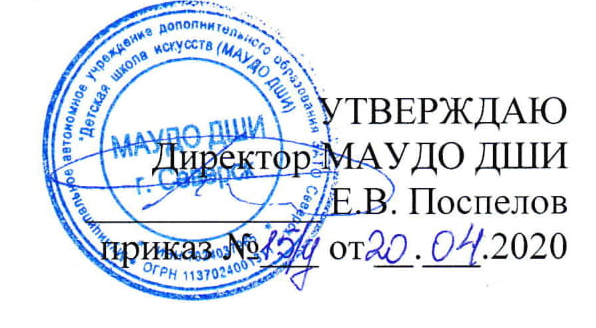 Составители: Е.В. Демидова преподаватель высшей квалификационной категории по классу домрыМАУДО ДШИМ.В. Косенко преподаватель высшей квалификационной категории по классу домрыМАУДО ДШИЛ.Н. Рачковская преподаватель высшей квалификационной категории по классу домрыМАУДО ДШИРецензент:      Л.Г. ЗолотареваЗаслуженный работник культуры РФ, преподаватель специализации «Инструменты народного оркестра» ОГОАУ СПО «Томский музыкальный колледж имени Э.В. Денисова»Индекс предметных областей, разделов  и учебных предметовНаименование частей, предметных областей, разделов и учебных предметовРаспределение по годам обученияРаспределение по годам обученияРаспределение по годам обученияРаспределение по годам обученияРаспределение по годам обученияРаспределение по годам обученияРаспределение по годам обученияРаспределение по годам обученияРаспределение по годам обученияРаспределение по годам обученияРаспределение по годам обученияИндекс предметных областей, разделов  и учебных предметовНаименование частей, предметных областей, разделов и учебных предметов1-й  кл.2-й  кл.2-й  кл.2-й  кл.3-й  кл.3-й  кл.4-й  кл.5-й кл.6-й кл.7-й кл.8-й кл.Структура и объем ОПКоличество недель аудиторных занятийКоличество недель аудиторных занятийКоличество недель аудиторных занятийКоличество недель аудиторных занятийКоличество недель аудиторных занятийКоличество недель аудиторных занятийКоличество недель аудиторных занятийКоличество недель аудиторных занятийКоличество недель аудиторных занятийКоличество недель аудиторных занятийКоличество недель аудиторных занятийСтруктура и объем ОП3233333333333333333333Обязательная частьНедельная нагрузка в часахНедельная нагрузка в часахНедельная нагрузка в часахНедельная нагрузка в часахНедельная нагрузка в часахНедельная нагрузка в часахНедельная нагрузка в часахНедельная нагрузка в часахНедельная нагрузка в часахНедельная нагрузка в часахНедельная нагрузка в часахПО.01.УП.01Специальность2222222222,52,5Вариативная частьНедельная нагрузка в часахНедельная нагрузка в часахНедельная нагрузка в часахНедельная нагрузка в часахНедельная нагрузка в часахНедельная нагрузка в часахНедельная нагрузка в часахНедельная нагрузка в часахНедельная нагрузка в часахНедельная нагрузка в часахНедельная нагрузка в часахВ.01.УП.01Специальность---------0,50,5Индекс предметных областей, разделов  и учебных предметовНаименование частей, предметных областей, разделов и учебных предметовРаспределение по годам обученияРаспределение по годам обученияРаспределение по годам обученияРаспределение по годам обученияРаспределение по годам обученияИндекс предметных областей, разделов  и учебных предметовНаименование частей, предметных областей, разделов и учебных предметов1-й  класс2-й  класс3-й  класс4-й  класс5-йклассСтруктура и объем ОПКоличество недель аудиторных занятийКоличество недель аудиторных занятийКоличество недель аудиторных занятийКоличество недель аудиторных занятийКоличество недель аудиторных занятийСтруктура и объем ОП3333333333ОбязательнаячастьНедельная нагрузка в часахНедельная нагрузка в часахНедельная нагрузка в часахНедельная нагрузка в часахНедельная нагрузка в часахПО.01.УП.01Специальность2222,52,5Вариативная частьНедельная нагрузка в часахНедельная нагрузка в часахНедельная нагрузка в часахНедельная нагрузка в часахНедельная нагрузка в часахВ.01.УП.01Специальность---0,50,5Индекс предметных областей, разделов  и учебных предметовНаименование частей, предметных областей, разделов и учебных предметовРаспределение по годам обученияРаспределение по годам обученияИндекс предметных областей, разделов  и учебных предметовНаименование частей, предметных областей, разделов и учебных предметовI полугодиеII полугодиеСтруктура и объем ОПКоличество недель аудиторных занятийКоличество недель аудиторных занятийСтруктура и объем ОП1617ОбязательнаячастьНедельная нагрузка в часахНедельная нагрузка в часахПО.01.УП.01Специальность2,52,5Вариативная частьНедельная нагрузка в часахНедельная нагрузка в часахВ.01.УП.01Специальность0,50,5Срок обучения8 лет5 лет6 (9) кл.Максимальная учебная нагрузка (в часах) (в том числе вариативная часть)1382990247,5Количество часов на аудиторные занятия (в том числе вариативная часть)59239699Количество часов на внеаудиторную (самостоятельную) работу(в том числе вариативная часть)790594148,5Учебная аудиторияУчебная аудиторияПлощадь(м2)ОснащениеКорпус № 1№ 2752,2 - балалайки;- народные инструменты;-электропианино;- разноуровневые подставки для ног;- чехлы для хранения и транспортировки инструмента;- синтезатор;- пульт;- комбоусилитель – 2 шт.;- пюпитр – 14 шт.;- стол письменный;- стулья;-  учебная, нотная и учебно-методическая литература.Корпус № 1№ 309,7- домра – 1 шт.;- фортепиано;- музыкальный центр;- разноуровневые подставки для ног;- чехлы для хранения и транспортировки инструмента;- пюпитр – 1 шт.;- стол письменный;- стулья;-  учебная, нотная и учебно-методическая литература;- фонотека.Корпус № 1№ 699,0- домра – 3 шт.;- фортепиано;- разноуровневые подставки для ног;- чехлы для хранения и транспортировки инструмента;- пюпитр – 2 шт.;- стол письменный;- стулья;-  учебная, нотная и учебно-методическая литература.Корпус № 1№ 729,7- домра – 3 шт.;- фортепиано;- разноуровневые подставки для ног;- чехлы для хранения и транспортировки инструмента;- пюпитр – 2 шт.;- стол письменный;- стулья;-  учебная, нотная и учебно-методическая литература.Наименование оборудованияМесто расположенияМесто расположенияКол-воКонцертный рояльКорпус № 1Корпус № 2Большой залМалый залЗрительный зал5 шт.НоутбукКорпус № 1Корпус № 2Большой залМалый залЗрительный зал2 шт.Студийный микрофонКорпус № 1Большой залМалый зал4 шт.Радиосистема с головной гарнитуройКорпус № 2Зрительный зал4 шт.Микрофонная системабеспроводнаяКорпус № 1Большой залМалый зал1 шт.Микшерный пультКорпус № 1Большой залМалый зал1 шт.Звукотехнический комплексКорпус № 1Большой залМалый зал1 шт.Аккустическая  системаКорпус № 1Большой залМалый зал1 шт.Активная 2-полосная акустическая система Корпус № 2Зрительный зал2 шт.Акустическая система  пассивная Корпус № 2Зрительный зал2 шт.Акустическая система пассивная Корпус № 2Зрительный зал2 шт.Активный 18’ сабвуфер, усилительный модульКорпус № 2Зрительный зал2 шт.Аналоговый кассетный рекордерКорпус № 2Зрительный зал1 шт.Проигрыватель рекордерКорпус № 2Зрительный зал2 шт.ЭквалайзерКорпус № 2Зрительный зал2 шт.Блок питания 6-канальныйКорпус № 2Зрительный зал2 шт.Компрессор-лимитер экспандерКорпус № 2Зрительный зал2 шт.Контролер Активных Акустических системКорпус № 2Зрительный зал1 шт.Кроссовер (стерео)Корпус № 2Зрительный зал1 шт.Подавитель акустической обратной связиКорпус № 2Зрительный зал2 шт.Процессор эффектовКорпус № 2Зрительный зал1 шт.Радиомикрофон одноантенный (пара)Корпус № 2Зрительный зал1 шт.Радиосистема SHUREКорпус № 2Зрительный зал3 шт.Радиосистема беспроводнаяКорпус № 2Зрительный зал6 шт.УсилительКорпус № 2Зрительный зал2 шт.Световое оборудование (комплект)Корпус № 1Корпус № 2Большой залЗрительный зал2 шт.Распределение по годам обученияРаспределение по годам обученияРаспределение по годам обученияРаспределение по годам обученияРаспределение по годам обученияРаспределение по годам обученияРаспределение по годам обученияРаспределение по годам обученияРаспределение по годам обученияРаспределение по годам обученияРаспределение по годам обученияКласс12344567889Продолжительность учебных занятий (в неделях)3233333333333333333333Количество часов на аудиторные занятия в неделю(в том числе вариативная часть)22222223333Общее количество часов на аудиторные занятия (в том числе вариативная часть)59259259259259259259259259259299Общее количество часов на аудиторные занятия (в том числе вариативная часть)691691691691691691691691691691691Количество часов на внеаудиторные занятия в неделю (в том числе вариативная часть)22223334,54,54,54,5Общее количествочасов на внеаудиторные (самостоятельные) занятия по годам (в том числе вариативная часть)64666666999999148,5148,5148,5148,5Общее количество часов на внеаудиторные (самостоятельные) занятия (в том числе вариативная часть)790790790790790790790790790790148,5Общее количество часов на внеаудиторные (самостоятельные) занятия (в том числе вариативная часть)938,5938,5938,5938,5938,5938,5938,5938,5938,5938,5938,5Максимальное количествочасов занятия в неделю(в том числе вариативная часть)44445557,57,57,57,5Общее максимальноеколичество часов по годам (в том числе вариативная часть)128132132132165165165247,5247,5247,5247,5Общее максимальноеколичество часов на весьпериод обучения (в том числе вариативная часть)1382138213821382138213821382138213821382247,5Общее максимальноеколичество часов на весьпериод обучения (в том числе вариативная часть)1629,51629,51629,51629,51629,51629,51629,51629,51629,51629,51629,5Распределение по годам обученияРаспределение по годам обученияРаспределение по годам обученияРаспределение по годам обученияРаспределение по годам обученияРаспределение по годам обученияКласс123456Продолжительность учебных занятий (в неделях)333333333333Количество часов на аудиторные занятия в неделю (в том числе вариативная часть)222333Общее количество часов на аудиторные занятия (в том числе вариативная часть)59459459459459499Общее количество часов на аудиторные занятия (в том числе вариативная часть)693693693693693693Количество часов на внеаудиторные занятия в неделю(в том числе вариативная часть)3334,54,54,5Общее количество часов на внеаудиторные (самостоятельные)  занятия  (в том числе вариативная часть)594594594594594148,5Общее количество часов на внеаудиторные (самостоятельные)  занятия  (в том числе вариативная часть)742,5742,5742,5742,5742,5742,5Максимальное количествочасов занятия в неделю(в том числе вариативная часть)5557,57,57,5Общее максимальноеколичество часов по годам (в том числе вариативная часть)165165165247,5247,5247,5Общее максимальноеколичество часов на весьпериод обучения(в том числе вариативная часть)924924924924924247,5Общее максимальноеколичество часов на весьпериод обучения(в том числе вариативная часть)1237,51237,51237,51237,51237,51237,51 полугодие2 полугодие                   -май – переводной экзамен (3 разнохарактерные пьесы. Возможно исполнение в ансамбле с педагогом).Уровень сложностиУровень сложностиУровень сложностинизкийсреднийвысокий1.р.н.п. «Как под горкой, под горой»2. Красев М. «Топ-топ»3. Дет.нар.п.  «Котик»1. Н.Потоловский «Охотник»2.р.н.п. «Во поле береза стояла»3.А.Филиппенко «Веселый музыкант»1 Ч.н.п. «Аннушка»2. ч.н.п. «Мой конек» обр. И. Гойны3.А.н.п. «Спи, малыш» обр.В.Локтева1.В.Витлин  «Серенькая кошечка» 2.укр.н.п.  Ой, джигуне, джигуне3.А.Филиппенко «Цыплятки»1. Л.н.п. «Петушок» обр. Н. Кучерова2.Соколова А. Земляника и лягушки 3. Тиличеева Е. Яблонька1.В.Моцарт «Азбука»2.П.Чайковский «Перед весной»3.А.Иванов «Полька»1 полугодие2 полугодиеоктябрь – технический зачет (одна гамма,упражнение)декабрь – зачет (две разнохарактерные пьесы)март – технический зачет (гамма, этюд)май – переводной экзамен (3 разнохарактерных произведения)Уровень сложностиУровень сложностиУровень сложностинизкийсреднийвысокий1.Гайдн Й. «Песенка»2. У.н.п. «Ой, джигуне, джигуне»3.Шаинский В. В траве сидел кузнечик1.Моцарт В. «Allegretto»2. Калинников В. «Журавель»3. Ильина Р. «Козлик»1.Моцарт В. «Майская песня»2. Будашкин Н. Песенка Настеньки из м/ф «Аленький цветочек»3.Кабалевский Д. «Клоуны»1. Чайковский П. «Жур – журавель»2. Гедике А. Как у наших у ворот3.р.н.п. «Яскомариком плясала» 1. Д. Кабалевский   «Наш край». 2. р.н.п. «Я на камушке сижу»3. Федоров С. Юный барабанщик1. Шуман Р. Первая утрата2. Вебер К. Хор охотников 3.Гречанинов А. «Вальс»1 полугодие2 полугодиеоктябрь – технический зачет (одна гамма)декабрь – зачет (две разнохарактерные пьесы)март – технический зачет (одна гамма, один этюд)май – переводной экзамен (3 разнохарактерные пьесы)Уровень сложностиУровень сложностиУровень сложностинизкийсреднийвысокий1 Гассе И. Бурре2.Старинный романс «Я встретил вас» обр. М.Рожкова3.Шольц П. Непрерывное движение 1.Муффат Г. Бурре2.Чекалов Сюита «Васька-футболист»3.Андреев В. Грезы1.Люлли Ж. Гавот2. Курченко А.  Мячик из «Детской сюиты»3.Алябьев А. Соловей1.Бетховен Л. Экосез2.Чайковский П. Старинная французская песенка3.Ефимов В. Веселая кадриль1.Моцарт В. Менуэт из оперы Дон Жуан F-dur 2.Чайковский П. Шарманщик поёт 3.Белорусский народный танец Янка Обр.А. Илюхина1. Бах И. Весной 2. Шмитц М. Принцесса танцует вальс3.Р.н.п. Калинка. Обр. В. Давидовича1 полугодие2 полугодиеоктябрь – технический зачет (одна гамма)декабрь – зачет (две разнохарактерные пьесы)март – технический зачет (одна гамма, один этюд)май – переводной экзамен (3 разнохарактерные пьесы)Уровень сложностиУровень сложностиУровень сложностинизкийсреднийвысокий1.Бах И. Марш2.Андреев В. Вальс «Грезы»3.Забутов Ю. Полька 1.Шольц О. Непрерывное движение2.Цыганков А. Песня3. р.н.п. «Сама садик я садила» в обр. М.Красева1.Линике И. Маленькая соната2.р.н.п. «Волга реченька глубока» обр. А.Шалова3.Цыганков А. Волчок из Детской сюиты1.Бакланова Н.  Мазурка2.р.н.п. Пивна ягода в обр. Н.Фомина3.Федоров С. Колесико1.Чайковский П. Мазурка2. р.н.п. Под горой калина обр. С.Федоров3.Андреев В. Вальс «Бабочка»1.Моцарт В. Камерная соната2. р.н.п. «Светит месяц» обр. В.Андреева3. Чайковский П. Сладкая греза1 полугодие2 полугодиеоктябрь – технический зачет (одна гамма)декабрь – диф.зачет (два разнохарактерных произведения)март – технический зачет (одна гамма, один этюд)май – переводной экзамен (3 разнохарактерных произведения, разных стилей и жанров)Уровень сложностиУровень сложностиУровень сложностинизкийсреднийвысокий1.Бах И.С.  Весной2.Андреев В. Вальс «Бабочка» обр. Нагорного В.3.р.н.п. «Ах вы, сени, мои сени» обр. В.Дителя1.Обер Л. Тамбурин2.р.н.п. «То не ветер ветку клонит» обр. В.Дителя3.Шостакович Д. Контрданс из к/ф «Овод»1.Вивальди А. Концерт для скрипки a-moll, 1 ч.2.Прокофьев С. Пушкинский вальс3.р.н.п. Играй, моя травушка обр. А.Шалова 1.Шуберт Ф. Менуэт2.Комаровский А. Песня3.Григ Э. Норвежский танец1.Бакланова Н. Сонатина2.Шостакович Д. Заводная кукла3.р.н.п. Тонкая рябина обр. В.Лаптева1.Вивальди А. Концерт g-moll, 1 ч.2.Чиполони А. Венецианская баркарола3.р.н.п. Ах, Настасья обр. В. Дителя1 полугодие2 полугодиеоктябрь – технический зачет (одна гамма)декабрь – зачет (два разнохарактерных произведения)март – технический зачет (одна гамма, один этюд)май – переводной экзамен (3 разнохарактерных произведения, разных стилей и жанров)Уровень сложностиУровень сложностиУровень сложностинизкийсреднийвысокий1.Госсек  Ф. Тамбурин2.Дворжак А. Мелодия3. р. н. п. «Заставил меня муж парну банюшку топить» в обработке А. Шалова 1. Шнитке А. Менуэт из «Сюиты в старинном стиле»2.Чайковский П. Романс3. р.н.п. «Веселая голова» обр. А. Лоскутова 1. Гайдн Й. Венгерское рондо 2.Городовская В. Памяти Есенина 3.Р.н.п. Коробейники. Обр. А. Цыганков1 полугодие2 полугодиеоктябрь – технический зачет (одна гамма)декабрь – диф.зачет (два разнохарактерных произведения)март – технический зачет (одна гамма, один этюд)май – переводной экзамен (3 разнохарактерных произведения разных стилей и жанров, в том числе произведение крупной формы)Уровень сложностиУровень сложностиУровень сложностинизкийсреднийвысокий1. Бах И. Рондо из Сюиты си-минор2.р.н.п. «Волга реченька» обр. А.Шалова3.Ван Хьюзен  Платье в горошек и лунный свет1. Кюхлер В. Концертино в стиле А.Вивальди2.Аренский А. Незабутка3.р.н.п. «Ах, Настасья» в обр. В.Дителя1. Будашкин Н. Концерт для домры2.Чайковский П. Романс3.Дмитриев В. Старая карусель1 полугодие2 полугодиедекабрь – дифференцированное прослушивание части программы (два произведения на выбор из программы выпускного экзамена)февраль - прослушивание не исполненной части программы.апрель – прослушивание всей выпускной программымай – выпускной экзамен (4 разнохарактерных произведения)1. Кюхлер В. Концертино в стиле Вивальди, 3 часть2.Данкля Ш. Романс 3.Вейнер Л. Танец лисы4.Дербенко Е. Хороши приокские закаты1. Моцарт В. Маленькая ночная серенада2. Глюк Г. Мелодия из оперы «Орфей и Эвредика»3.Городовская В. Памяти Есенина4.Бом К. Непрерывное движение 1. Лоскутов В. Концерт для домры с оркестром2.Рахманинов С. Восточный романс3.Польдини Э. Танцующая кукла4.Цыганков А. Мар дяндя1 полугодие2 полугодиедекабрь – дифференцированное прослушивание части программы (два произведения на выбор из программы выпускного экзамена)февраль - прослушивание не исполненной части программы.апрель – прослушивание всей выпускной программымай – выпускной экзамен (4разнохарактерных произведения)1. Будашкин Н. Концерт для домры с оркестром 1 часть2.Ребиков В. Вальс з оперы «Елка»3.Разманинов С. – Лукин С. Итальянская полька4.Билаш А. «Калина во ржи» обр. В.Окаемова1. Верачини А. Соната ля минор2. Россини Дж. Неаполетанская тарантелла Р.н.п. Винят меня в народе. Обр. А.Шалова4.Дьенс Р. Небесное танго.1.Зарицкий Ю. Концерт 2.Рахманинов С. Романс «Апрель» 3.Дмитриев В. Старая карусель 4.Р.н.п. Травушка муравушка. Обр. А. Цыганкова В1 полугодие2 полугодие-май – переводной экзамен (3 разнохарактерные пьесы. Возможно исполнение в ансамбле с педагогом).Уровень сложностиУровень сложностиУровень сложностинизкийсреднийвысокий1. Гайдн Й. Песенка 2.Калинников В. Журавель 3.У.н.п. Прилетай, прилетай1. Н.Потоловский «Охотник»2.р.н.п. «Во поле береза стояла»3.А.Филиппенко «Веселый музыкант»1.Шаинский В. «Песенка крокодила Гены»2. Бетховен Л. «Сурок»3.А.н.п. «Спи, малыш» обр.В.Локтева1.В.Витлин  «Серенькая кошечка» 2.укр.н.п.  Ой, джигуне, джигуне3.А.Филиппенко «Цыплятки»1. Л.н.п. «Петушок» обр. Н. Кучерова2. Ч.н.п. «Аннушка» 3.ч.н.п. «Мой конек» обр. И. Гойны1.В.Моцарт «Азбука»2.П.Чайковский «Перед весной»3.А.Иванов «Полька»1 полугодие2 полугодиеоктябрь – технический зачет (одна гамма)декабрь – зачет (две разнохарактерные пьесы)март – технический зачет (гамма, этюд, упражнения)май – переводной экзамен (3 разнохарактерных произведения).Уровень сложностиУровень сложностиУровень сложностинизкийсреднийвысокий1.Гайдн Й. «Песенка»2. У.н.п. «Ой, джигуне, джигуне»3. Ильина Р. «Козлик»1.Моцарт В. «Allegretto»2. Калинников В. «Журавель»3.Шаинский В. «В траве сидел кузнечик» 1.Моцарт В. «Майская песня»2.Курченко А. Мячик3.Кабалевский Д. «Клоуны»1. Чайковский П. «Жур – журавель»2. Бетховен Л. «Экозес»3.р.н.п. «Яскомариком плясала» 1. Ф.Шуберт Форель2. м.н.п. Камышинка3. Старокадомский М. «Любитель – рыболов»1. Персел Г. «Ария»2.Островский А. Пусть всегда будет солнце.3. Будашкин Н. Песенка Настеньки из м/ф «Аленький цветочек»1 полугодие2 полугодиеоктябрь – технический зачет (одна гамма)декабрь – диф.зачет (две разнохарактерные пьесы)март – технический зачет (гамма, этюд, упражнения)май – переводной экзамен (3 разнохарактерных произведения).Уровень сложностиУровень сложностиУровень сложностинизкийсреднийвысокий1 Гассе И. Бурре2.Старинный романс «Я встретил вас»3.Шольц  Ф. Вечное движение 1.Муффат Г. Бурре2. Кабалевский Д. Полька 3.Андреев В. Грезы1.Люлли Ж. Гавот2.Дербенко Е. Папа Карло, Буратино из  Сюиты«Приключения Буратино»3.Алябьев А. Соловей1.Бетховен Л. Экосез2.Андреев В. Вальс3.Ефимов В. Веселая кадриль1.Моцарт В. Менуэт из оперы Дон Жуан F-dur 2.Чайковский П. Шарманщик поёт  3.Будашкин Н. Вальс1. Бах И. Весной 2. р.н.п. «Перевоз Дуня держала»  в обработке В. Колонтаева 3.Р.н.п. Калинка. Обр. В. Давидовича1 полугодие2 полугодиеоктябрь – технический зачет (одна гамма)декабрь – диф.зачет (две разнохарактерные пьесы)март – технический зачет (гамма, этюд, упражнения, чтение с листа)май – переводной экзамен (3 разнохарактерных произведения).Уровень сложностиУровень сложностиУровень сложностинизкийсреднийвысокий1.Корелли А. Сарабанда2.Концертные вариации «Я встретил вас» в обр. А.Шалова3.Забутов Ю. Полька 1.Кучеров Н. Наперегонки2.Цыганков А. Песня3.р.н.п. «Светит месяц» обр. В.Андреева 1.Линике И. Маленькая соната2.р.н.п. «Волга реченька глубока» обр. А.Шалова3.Цыганков А. Волчок из Детской сюиты1.Барчунов П. Пляска2.р.н.п. Пивна ягода в обр. Н.Фомина3.Чайковский П. Старинная французская песенка1.Чайковский П. Мазурка2.р.н.п. Шуточная в обр.Д.Осипова3.Фельцман О. Ландыши1.Моцарт В. Соната2.Маляров В. Маленький ковбой3.р.н.п. «Чижик-пыжик» в обработке И.Тамарина1 полугодие2 полугодиедекабрь – дифференцированное прослушивание части программы (два произведения на выбор из программы выпускного экзамена).февраль - прослушивание не исполненной части программыапрель – прослушивание всей выпускной программымай – выпускной экзамен (4разнохарактерных произведения).1.Марчелло А. Скерцандо2. Данкля Ш. Романс 3.Баев  Е.  На ранчо4.р.н.п. «Заставил меня муж парну банюшку топить» в обработке А. Шалова1. Моцарт В. Маленькая ночная серенада2. Глюк Г. Мелодия из оперы «Орфей и Эвредика»3. Русская народная песня  «Шуточная» в обр. Д.Осипова4. Бом К. Непрерывное движение1.Моцарт В. Соната  До мажор2.Глинка М. Вокализ3.р.н.п. «Ах, Настасья» обр. В.Дителя4.Конов Е. Импровизация из «Джазовой сюиты»1 полугодие2 полугодиедекабрь – дифференцированное прослушивание части программы (два произведения на выбор из программы выпускного экзамена).февраль - прослушивание не исполненной части программыапрель – прослушивание всей выпускной программымай – выпускной экзамен (4разнохарактерных произведения).1.Кюхлер В. Концертино В стиле Вивальди. ч. 32.Дворжак А. Мелодия3. р. н. п. «Заставил меня муж парну банюшку топить» в обработке А. Шалова4.Петров А. Мелодия из к/ф «Осенний марафон»1. Шнитке А. Менуэт из «Сюиты в старинном стиле»2.Чайковский П. Романс3.р.н.п. «Веселая голова» обр. А.Лоскутова4. Рахманинов С. Итальянская полька1. Гайдн Й. Венгерское рондо 2.Городовская В. Памяти Есенина 3.Р.н.п. Коробейники. Обр. А. Цыганков4.Чайковский П. БаркаролаПрограмма учебного предмета1 Класс2 класс3 класс4 классОрганизация работы игрового аппаратаПосадка, постановка рук, положение инструмента, укрепление пальцев левой руки, координация работы рук.Игра кистью, предплечьем. Активность мышц кисти и предплечья.Корректировка, уточнение в постановке пальцев левой руки, игровые усилия.Уточнение в постановке пальцев левой  руки.Основные приемы игры.Пиццикато б.п., единичное движение медиатора, переменное, отдельное тремоло. Короткие фразы тремоло. Ровность переменных ударов, соединение тремоло с движением медиатора вниз и вверх, легато, начальные навыки исполнения кантилены.Работа над кантиленой. Закон лиги. Работа над основными приемами игры. Мышечная активность рук.Работа над кантиленой. Закон лиги. Работа над основными приемами игры. Мышечная активность рук.Колористические (красочные) приемы: флажолеты, вибрато, глиссандо, игра на грифе у подставки. Шумовые эффекты, дробь, «срывы».Штрихи, атака звука. Артикуляция.Атака звука на ударах. Атака звука тремоло (стаккато с участием пальцев левой руки, легато, нон легато)Атака звука в гамме. Сохранение единой динамики при смене разных видов туше. Портаменто. Тенуто. Легато переменным штрихом, варианты артикуляционных штрихов в гамме.Разные виды туше, атака звука в гаммах.Игра в I позиции. Смена позиций.Тетрахорды: мажорный, минорный, хроматический в восходящем и  нисходящем движении. Развитие беглости пальцев.Соединение тетрахордов (гаммаобразные) Смена позиции. Развитие беглости пальцев.Хроматическое движение в I позиции. Игра одного тетрахорда по всем струнам в восходящем и нисходящем движении.Цепочки тетрахордов. Скачки на широкие интервалы, смена позиции легато. Развитие беглости.Смена струн.Работа правой и левой рук при смене струн. Смена струн в гаммаобразном движении и арпеджированном. Упражнения Г.Шрадика.  Смена струн. Тремоло. Легато, арпеджио, тремоло легато.Упражнения Г.Шрадика (I-VII)  выборочно.Штриховые варианты перехода медиатора со струны на струну.ИнтонированиеПодбор по слуху знакомых мелодий, интонирование тетрахордов. Интонирование в гамме. Подбор от разных нот легких пьес.Транспонирование. Интонирование мелодии.Функциональная принадлежность звуков: тяготение и разрешение.Внутриладовые и межладовые тяготения, модуляция, альтерированные звуки. Двойные ноты, аккорды.Эпизодическое использование.Упражнения и этюды двойными нотами. Активность мышц всей руки при игре двойных нот, аккордов.Тетрахорды двойными нотами. Активность мышц при игре аккордов.Тетрахорды двойными нотами.Динамика.Пиано, меццо пиано, меццо форте, форте, крещендо, диминуэндо. Ровное динамическое звучание, Контрастная динамика.Чередование пиано и форте на одном звуке в гаммах.Чередование работы кисти и предплечья при игре контрастной динамики.Ритмика.Дубль-штрих, триоли (по 3 удара на одну ноту), пунктир, синкопа, квартоли (по 4 удара на одну ноту), дуоли.Дуоли, триоли, квартоли (в движении).Соединение триолей, квартолей.Квинтоли, секстоли.Тембр, красочные приемы, мелизмы.Пиццикато большим пальцем правой руки. Игра на грифе, у подставки. Форшлаг, арпеджиатоПиццикато средним пальцем, форшлаг, трельТембровая однородность звучания, разнообразие тембра. Глиссандо пальцем левой руки, мордент.Тембровое однообразие и разнообразие.Форшлаг, мордент, трель.Программа учебного предмета5 класс6 класс7 класс8 классОрганизация игрового аппаратаДифференциация игровых усилий пальцев левой руки.Дифференциация игровых усилий пальцев левой руки.Дифференциация игровых усилий пальцев левой руки.Дифференциация игровых усилий пальцев левой руки.Основные приемы игрыРабота над основными приемами игры с использованием дифференцированной мышечной активности правой и левой рук. Колористические (красочные) приемы: флажолеты, вибрато, глиссандо, игра на грифе у подставки, шумовые эффекты, дробь, «срывы».Работа над основными приемами игры с использованием дифференцированной мышечной активности правой и левой рук. Колористические (красочные) приемы: флажолеты, вибрато, глиссандо, игра на грифе у подставки, шумовые эффекты, дробь, «срывы».Работа над основными приемами игры с использованием дифференцированной мышечной активности правой и левой рук. Колористические (красочные) приемы: флажолеты, вибрато, глиссандо, игра на грифе у подставки, шумовые эффекты, дробь, «срывы».Работа над основными приемами игры с использованием дифференцированной мышечной активности правой и левой рук. Колористические (красочные) приемы: флажолеты, вибрато, глиссандо, игра на грифе у подставки, шумовые эффекты, дробь, «срывы».Штрихи, атака звука.Портаменто.Атака звука в двойных нотахАтака звука в двойных нотахАтака звука в двойных нотахПозиционная играАрпеджированное движение со сменой позиций: цепочка гармоний от «ми». Основа пассажной техники, развитие беглости пальцев.Арпеджированное движение со сменой позиций: цепочка гармоний от «ми». Основа пассажной техники, развитие беглости пальцев.Арпеджированное движение со сменой позиций: цепочка гармоний от «ми». Основа пассажной техники, развитие беглости пальцев.Арпеджированное движение со сменой позиций: цепочка гармоний от «ми». Основа пассажной техники, развитие беглости пальцев.Смена струн.Штриховые варианты перехода медиатора со струны на струну.Сложные варианты перехода медиатор со струны на струну, глиссандо правой рукой по струнам.Сложные варианты перехода медиатор со струны на струну, глиссандо правой рукой по струнам.Сложные варианты перехода медиатор со струны на струну, глиссандо правой рукой по струнам.ИнтонированиеУмение слышать горизонтали и вертикали, звучащие паузы.Умение слышать горизонтали и вертикали, звучащие паузы.Умение слышать горизонтали и вертикали, звучащие паузы.Умение слышать горизонтали и вертикали, звучащие паузы.Двойные ноты, аккорды.Смена позиций двойными нотами, тремоло легато, нон легато.Смена позиций двойными нотами, тремоло легато, нон легато.Смена позиций двойными нотами, тремоло легато, нон легато.Смена позиций двойными нотами, тремоло легато, нон легато.Динамика ритма.Квинтоли, секстоли. Соединение ритмов до 6 с единицей, двойкой...Квинтоли, секстоли. Соединение ритмов до 6 с единицей, двойкой...Квинтоли, секстоли. Соединение ритмов до 6 с единицей, двойкой...Квинтоли, секстоли. Соединение ритмов до 6 с единицей, двойкой...Тембр.Тембровое однообразие и многообразие.Тембровое однообразие и многообразие.Тембровое однообразие и многообразие.Тембровое однообразие и многообразие.МелизмыФоршлаг, мордент, трель, группетто с заключением.Форшлаг, мордент, трель, группетто с заключением.Форшлаг, мордент, трель, группетто с заключением.Форшлаг, мордент, трель, группетто с заключением.ОценкаКритерии оценивания исполнения5 («отлично»)- раскрытие целостности музыкального образа;- высокохудожественное исполнение музыкального  произведения;   - соответствие формы и стиля исполняемой музыки;   - слуховой    контроль   собственного     исполнения,     корректировка игры   при необходимой ситуации;   - свободное владение различными видами техники;   - выразительность интонирования;   - единство темпа, ясность ритмической пульсации;   - исполнение,      отражающее       индивидуальное    отношение       обучающегося      к     представленным     музыкальным  произведениям;   - художественное      использование            средствмузыкальной выразительности   в   соответствии  с    содержанием музыкального произведения.4 («хорошо»)    - раскрытие целостности музыкального образа;- отсутствие индивидуальной интерпретации;    - недостаточный слуховой контроль собственного        исполнения;     - грамотное понимание структуры произведения,        музыкального языка, средств выразительности;     - соблюдение   авторских     указаний   в   темпах   и       характере;     - стабильность воспроизведения нотного текста;     - исполнение, отражающее индивидуальное       отношение обучающегося к представленным       произведениям.3 («удовлетворительно»)- средний технический уровень подготовки; - бедный, недостаточный штриховой арсенал;- определенные проблемы в исполнительском аппарате, мешающие донести до слушателя художественный замысел произведения;    - исполнение, соответствующее основным     требованиям   учебной   программы;    - не полное раскрытие целостность музыкального      образа;   - формальное прочтение  авторского текста без      образного осмысления музыки;   - слабый слуховой контроль собственного     исполнения;   - темпо-ритмическая неорганизованность;   - ограниченное понимание артикуляционных      штрихов;   - соответствие исполнения технических приемов и     интонационной  выразительности;   - исполнение, не отражающее индивидуального     отношение ученика к представленным     произведениям;-  - среднее качество исполняемой программы,   связанное с недостаточной  самостоятельной    работой или  отсутствием интереса обучающегося    к занятиям музыкой.2 («неудовлетворительно»)- исполнение  с однообразной динамикой, без элементов фразировки;   - исполнение, соответствующее основным     требованиям  учебной  программы;   - ошибки в воспроизведении нотного текста;   - частые остановки при исполнении;   - отсутствие слухового контроля собственного     исполнения;   - искаженное прочтение авторского нотного текста;   - низкое качество звукоизвлечения;   - отсутствие выразительного интонирования;   - исполнение, не отражающее индивидуального     отношения обучающегося к представленным     произведениям;    - низкое качество исполняемой программы,   связанное с недостаточной  самостоятельной    работой  дома или  отсутствием интереса     обучающегося к занятиям музыкой.Зачет (без оценки)Отражает достаточный уровень подготовки и исполнения на данном этапе обучения.